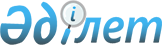 Об утверждении паспортов республиканских бюджетных программ на 2004 год
(Министерство энергетики и минеральных ресурсов Республики Казахстан)Постановление Правительства Республики Казахстан от 26 декабря 2003 года N 1327

      Примечание РЦПИ: см. P031327       В соответствии с Законом Республики Казахстан от 1 апреля 1999 года "О бюджетной системе" Правительство Республики Казахстан постановляет: 

      1. Утвердить паспорта республиканских бюджетных программ на 2004 год: 

      Министерства энергетики и минеральных ресурсов Республики Казахстан согласно приложениям 251, 252, 253, 254, 255, 256, 257, 258, 259, 260, 261, 262, 263, 264, 265, 266, 267, 268, 269, 270, 271, 272, 273. 

      2. Настоящее постановление вступает в силу с 1 января 2004 года.       Премьер-Министр 

      Республики Казахстан Приложение 251        

к постановлению Правительства 

Республики Казахстан     

от 26 декабря 2003 года N 1327 231 Министерство энергетики и 

минеральных ресурсов Республики Казахстан 

Администратор бюджетной программы  

Паспорт 

республиканской бюджетной программы 001 

"Обеспечение деятельности уполномоченного органа 

в сфере энергетики и минеральных ресурсов" 

на 2004 год       1. Стоимость: 531306 тысяч тенге (пятьсот тридцать один миллион триста шесть тысяч тенге). 

      2. Нормативно-правовая основа бюджетной программы: статья 5 Закона Республики Казахстан от 17 апреля 1995 года "О лицензировании", статья 11 Закона Республики Казахстан от 14 апреля 1997 года "Об использовании атомной энергии", Закон Республики Казахстан от 15 марта 1999 года "О государственных секретах", статья 3 Закона Республики Казахстан от 23 июля 1999 года "О государственной службе", статья 1 Закона Республики Казахстан от 5 декабря 2003 года "О республиканском бюджете на 2004 год", статьи 41-2 , 55-61 и 69_ Указа Президента Республики Казахстан, имеющего силу закона, от 27 января 1996 года N 2828 "О недрах и недропользовании", постановление Правительства Республики Казахстан от 29 декабря 1995 года N 1894 "О реализации постановления Президента Республики Казахстан от 17 апреля 1995 года N 2201", пункт 8 Положения о государственном мониторинге недр в Республике Казахстан, утвержденного постановлением Правительства Республики Казахстан от 27 января 1997 года N 106, постановление Правительства Республики Казахстан от 15 июня 1998 года N 535-42, постановление Правительства Республики Казахстан от 27 мая 1999 года N 663 "Об упорядочении эксплуатации служебных легковых автомобилей для транспортного обслуживания государственных органов", пункт 8 Правил предоставления права недропользования в Республике Казахстан, утвержденных постановлением Правительства Республики Казахстан от 21 января 2000 года N 108, пункт 1 Правил создания и ведения Единой системы государственных кадастров природных объектов Республики Казахстан на основе цифровых геоинформационных систем, утвержденных постановлением Правительства Республики Казахстан от 25 сентября 2000 года N 1449, постановление Правительства Республики Казахстан от 25 января 2001 года N 133 "Вопросы Министерства энергетики и минеральных ресурсов Республики Казахстан", подпункты 7) и 9) пункта 11 Положения о Комитете геологии и охраны недр Министерства энергетики и минеральных ресурсов Республики Казахстан, утвержденного постановлением Правительства Республики Казахстан от 15 февраля 2001 года N 232, постановление Правительства Республики Казахстан от 28 мая 2002 года N 579 "Об утверждении Правил формирования и ведения Государственного реестра налогоплательщиков Республики Казахстан", пункт 4.2.4 Плана мероприятий по реализации Программы Правительства Республики Казахстан на 2002-2004 годы, утвержденного постановлением Правительства Республики Казахстан от 24 апреля 2002 года N 470. 

      3. Источники финансирования бюджетной программы: средства республиканского бюджета. 

      4. Цель бюджетной программы: 

      1) обеспечение деятельности центрального аппарата Министерства энергетики и минеральных ресурсов Республики Казахстан, ведомств и их территориальных подразделений, для достижения максимально эффективного выполнения возложенных на них функций; 

      2) контроль за соблюдением лицензионных условий и правил; 

      3) предоставление права недропользования в Республике Казахстан, включая права на разведку, добычу, совмещенную разведку и добычу полезных ископаемых, в том числе из техногенных образований, находящихся в государственной собственности; 

      4) сопровождение компьютерного банка информации о недрах и недропользовании Республики Казахстан; 

      5) внедрение Государственного реестра налогоплательщиков Республики Казахстан (далее - РНиОН) в сферу недропользования в рамках Единой государственной системы мониторинга недропользования Республики Казахстан, (далее - ЕГСМ НП); 

      6) организация информационного обмена данными информационной системы мониторинга и лицензирования видов деятельности в сфере энергетики и минеральных ресурсов в рамках функций лицензиара и информационной системы РНиОН; 

      7) обеспечение надлежащего уровня защиты информации и режима секретности; 

      8) обновление теоретических и практических знаний, умений и навыков по образовательным программам в сфере профессиональной деятельности в соответствии с предъявляемыми квалификационными требованиями для эффективного выполнения своих должностных обязанностей и совершенствования профессионального мастерства. 

      5. Задачи бюджетной программы: 

      1) содержание аппаратов Министерства энергетики и минеральных ресурсов Республики Казахстан, ведомств и их территориальных подразделений; 

      2) выдача лицензий и проведение инспекций на подтверждение квалификационных требований по видам деятельности в области энергетики и минеральных ресурсов; лицензирование видов деятельности, отнесенных к компетенции Министерства энергетики и минеральных ресурсов Республики Казахстан; 

      3) организация проведения конкурсов инвестиционных программ, проведение конкурса, рассмотрение конкурсных предложений, подведение итогов Конкурса и выявление победителя конкурса; 

      4) сопровождение прикладных компьютерных программ, наполнение компьютерного банка данных цифровой геологической информацией; 

      5) организация обмена информации и взаимодействия между ЕГСМ НП и РНиОН в рамках внедрения РНиОН; 

      6) сопровождение и доработка информационной мониторинговой системы лицензирования видов деятельности в сфере энергетики и минеральных ресурсов для функционирования РНиОН; 

      7) проведение сертификации электронных средств обработки, передачи, приема, хранения и отображения секретной и служебной информации на соответствие специальным требованиям безопасности; разработка и внедрение технических мер по предотвращению утечки секретной информации по средствам связи и обработки при применении электронной оргтехники; 

      8) повышение профессиональной квалификации государственных служащих; 

      9) материально-техническое оснащение государственных органов. 

      6. План мероприятий по реализации бюджетной программы. ------------------------------------------------------------------- 

N ! Код ! Код !Наименова-!Мероприятия по реализации! Сроки!Ответст- 

п/!прог-!под- !ние прог- !программ (подпрограмм)   !реали-!венные 

п !рамм !прог-!рамм (под-!                         !зации !испол- 

  !     !рамм !программ) !                         !      !нители 

------------------------------------------------------------------- 

1 !  2  !  3  !     4    !             5           !   6  !   7 

------------------------------------------------------------------- 

1   001        Обеспече- 

               ние дея- 

               тельности 

               уполно- 

               моченного 

               органа в 

               сфере 

               энергетики 

               и мине- 

               ральных 

               ресурсов 2         001  Аппарат    1. Содержание централь-   В те-  Минис- 

               централь-  ного аппарата Министерст- чение  терство 

               ного       ва энергетики и минераль- года   энерге- 

               органа     ных ресурсов, Комитета по        тики и 

                          атомной энергетике, Коми-        мине- 

                          тета геологии и охраны           ральных 

                          недр в пределах утверж-          ресурсов 

                          денного лимита штатной           Респуб- 

                          численности в количестве         лики 

                          328 единиц. Содержание,          Казах- 

                          аренда служебного легко-         стан 

                          вого автотранспорта 

                          исходя из утвержденного 

                          лимита в количестве 10 

                          единиц. Техническое 

                          обслуживание средств вы- 

                          числительной техники и 

                          других основных средств: 

                          компьютеры - 245 единиц, 

                          серверы - 5 единиц, прин- 

                          теры - 178 единиц, ксе- 

                          роксы - 17 единиц. 

                          2. Выполнение функций 

                          лицензиаров: 

                          1) проведение инспекций 

                          субъектов, претендующих 

                          на занятие лицензируемым 

                          видом деятельности; 

                          2) проведение проверок 

                          (инспекций) выполнения 

                          лицензиатами лицензионных 

                          условий и правил. 

                          3. Проведение конкурса 

                          инвестиционных программ: 

                          1) объявление конкурса 

                          инвестиционных программ 

                          через средства массовой 

                          информации согласно 

                          перечню контрактных 

                          территорий (месторожде- 

                          ний), утвержденному 

                          постановлением Правитель- 

                          ства Республики Казахстан 

                          - 3; 

                          2) уведомление участников 

                          конкурса о приобретении 

                          геологической информации 

                          и подачи конкурсных 

                          предложений; 

                          3) организация работы 

                          комиссии по проведению 

                          конкурсов, подведение 

                          результатов конкурса и их 

                          публикация. 

                          4. Сопровождение и дора- 

                          ботка информационной 

                          системы о недрах и недро- 

                          пользователях: 

                          1) сопровождение приклад- 

                          ных программ компьютерного 

                          банка информации о недрах 

                          и недропользовании: ба- 

                          лансы, кадастры и лицен- 

                          зирование месторождений 

                          полезных ископаемых, 

                          геолого-геофизическая 

                          изученность, мониторинг 

                          недр и недропользования; 

                          2) наполнение локальных 

                          баз данных по сейсмической 

                          изученности территории 

                          Республики Казахстан, 

                          аэрогеофизических, гра- 

                          виметрических, оцифровке 

                          сейсмических исследований, 

                          компьютерной архивации 

                          геологических отчетов, 

                          хранящихся в геологических 

                          фондах Республики Казах- 

                          стан; 

                          3) обеспечение комплектую- 

                          щими и запасными частями, 

                          расходными материалами, 

                          получение телекоммуника- 

                          ционных услуг. 

                          5. Сопровождение информа- 

                          ционно-коммуникационной 

                          системы мониторинга 

                          исполнения лицензионных и 

                          контрактных условий в 

                          сфере недропользования 

                          для функционирования РНиОН 

                          и оплата телекоммуникаций 

                          (на создание доступа к 

                          сети канала Интернет). 

                          6. Сопровождение и дора- 

                          ботка информационной 

                          мониторинговой системы 

                          лицензирования видов дея- 

                          тельности в сфере энерге- 

                          тики и минеральных ресур- 

                          сов для функционирования 

                          РНиОН. 

                          7. Обеспечение режима 

                          секретности: 

                          1) сертификация электрон- 

                          ных устройств, оргтехники 

                          и средств связи в РГП 

                          "Казспецпредприятие" КНБ 

                          РК; 

                          2) разработка технических 

                          мероприятий и установка 

                          технических средств по 

                          предотвращению утечки 

                          служебной и секретной 

                          информации. 3         002  Аппараты   Содержание территориаль-  В те-  Минис- 

               террито-   ных органов в пределах    чение  терство 

               риальных   утвержденного лимита      года   энерге- 

               органов    штатной численности в            тики и 

                          количестве 272 единиц.           мине- 

                          Содержание, аренда слу-          ральных 

                          жебного легкового авто-          ресурсов 

                          транспорта исходя из             Респуб- 

                          утвержденного лимита в           лики 

                          количестве 5 единиц.             Казах- 

                          Техническое обслуживание         стан 

                          средств вычислительной 

                          техники и других основных 

                          средств: компьютеры - 142 

                          единицы, серверы - 7 еди- 

                          ниц, принтеры - 73 еди- 

                          ницы, ксероксы - 13 еди- 

                          ниц. 2. Ремонт зданий, 

                          находящихся на балансе 

                          территориальных управле- 

                          ний охраны и использова- 

                          ния недр - 7 зданий. 4         007  Повышение  Приобретение услуг по     В те-  Минис- 

               квалифи-   повышению квалификации    чение  терство 

               кации      государственных служащих  года   энерге- 

               государ-   согласно утвержденному           тики и 

               ственных   плану повышения квали-           мине- 

               служащих   фикации, в том числе             ральных 

                          обучение государственному        ресурсов 

                          языку (среднегодовое             Респуб- 

                          количество государствен-         лики 

                          ных служащих, проходящих         Казах- 

                          курсы повышения квалифи-         стан 

                          кации - 40). 5         009  Мате-      Закуп современной компью- В те-  Минис- 

               риально-   терной техники и прог-    чение  терство 

               техничес-  раммного обеспечения:     года   энерге- 

               кое осна-  персональные компьютеры -        тики и 

               щение      40 единиц, принтеры - 22         мине- 

               государ-   единицы, сканеры - 5 еди-        ральных 

               ственных   ниц; факсимильные аппа-          ресурсов 

               органов    раты - 9 единиц; цифровой        Респуб- 

                          фотоаппарат - 1 единица,         лики 

                          программное обеспечение -        Казах- 

                          14 комплектов.                   стан 

-------------------------------------------------------------------       7. Ожидаемые результаты выполнения бюджетной программы: 

      1) качественное и своевременное выполнение возложенных на Министерство энергетики и минеральных ресурсов Республики Казахстан функций; 

      2) проведены проверки соблюдения лицензионных условий и правил; 

      3) будет проведена работа по организации конкурса инвестиционных программ на получение права недропользования с опубликованием объявления о конкурсе и его результатов, уведомлением участников конкурса и по результатам его проведения с победителями будут заключены контракты на недропользование с Компетентным органом Правительства Республики Казахстан (Министерство энергетики и минеральных ресурсов); 

      4) технологическое сопровождение прикладных программ компьютерного банка данных о недрах, наполнение локальных баз компьютерного банка данных: технологическое сопровождение прикладных программ компьютерного банка данных о недрах: балансы, кадастры и лицензирование месторождений полезных ископаемых, геологическая и геофизическая изученности, мониторинг недр и недропользования; наполнение локальных баз компьютерного банка данных по сейсморазведочной изученности территории Республики Казахстан - площадь 1,5 листа масштаба 1:1000000; по гравиметрическим данным - 53 тыс. опорных и рядовых гравиметрических пунктов наблюдений; по аэрогеофизическим данным - 130,5 тыс. кв. км; по компьютерной архивации отчетов, хранящихся в геологических фондах Республики Казахстан - 4200 отчетов, по оцифровке сейсмических данных - 46,3 тыс. аналоговых лент; приобретение расходных материалов, комплектующих, запасных частей, телекоммуникационных услуг для компьютерных центров территориальных управлений, техническое обслуживание компьютерного и сопутствующего оборудования; 

      5) организован обмен информации и взаимодействия систем ЕГСМ НП и РНиОН; 

      6) организованы обмен информацией и взаимодействие систем мониторинга лицензирования видов деятельности и РНиОН; 

      7) повышение уровня защиты служебной и секретной информации и достижение соответствия мер защиты информации требованиям нормативных документов; 

      8) повышение профессионального уровня государственных служащих согласно требованиям профессиональной государственной службы, в соответствии с современными экономическими условиями. Приложение 252        

к постановлению Правительства 

Республики Казахстан     

от 26 декабря 2003 года N 1327 231 Министерство энергетики и 

минеральных ресурсов Республики Казахстан 

Администратор бюджетной программы  

Паспорт 

республиканской бюджетной программы 002 

"Обеспечение ведения учета государственного имущества, 

право пользования которым подлежит передаче подрядчикам 

по нефтегазовым проектам" на 2004 год       1. Стоимость: 525622 тысячи тенге (пятьсот двадцать пять миллионов шестьсот двадцать две тысячи тенге). 

      2. Нормативно-правовая основа бюджетной программы: постановление Правительства Республики Казахстан от 14 ноября 1997 года N 1568 "О некоторых вопросах Окончательного Соглашения о Разделе Продукции по Карачаганакскому нефтегазоконденсатному месторождению", постановление Правительства Республики Казахстан от 17 мая 2002 года N 535 "Об особых условиях и порядке реализации конкурсной массы открытого акционерного общества "Карачаганакгазпром", постановление Правительства Республики Казахстан от 13 марта 2003 года N 240 "О создании государственного учреждения "Капиталнефтегаз" Министерства энергетики и минеральных ресурсов Республики Казахстан". 

      3. Источники финансирования бюджетной программы: средства республиканского бюджета. 

      4. Цель бюджетной программы: защита интересов государства путем приобретения и оценки имущественных комплексов предприятий нефтегазовой отрасли, обеспечения учета государственного имущества, право пользования которым подлежит передаче подрядчику по нефтегазовым проектам, в том числе по проектам разработки шельфа Каспийского моря, и принятия на учет имущества, передаваемого подрядчикам государству после возмещения затрат по нефтегазовым операциям, выполнение Соглашения о Разделе Продукции по Карачаганакскому нефтегазоконденсатному месторождению, обеспечение обязательств государства по Договору Концессии внутренней и международных газотранспортных систем и хозяйственной деятельности от 14 июня 1997 года с ЗАО "Интергаз Центральная Азия". 

      5. Задачи бюджетной программы: приобретение и оценка имущественных комплексов отдельных предприятий нефтегазовой отрасли, постоянный учет государственных активов. 

      6. План мероприятий по реализации бюджетной программы. ------------------------------------------------------------------- 

N ! Код ! Код !Наименова-!Мероприятия по реализации! Сроки!Ответст- 

п/!прог-!под- !ние прог- !программ (подпрограмм)   !реали-!венные 

п !рамм !прог-!рамм (под-!                         !зации !испол- 

  !     !рамм !программ) !                         !      !нители 

------------------------------------------------------------------- 

1 !  2  !  3  !     4    !             5           !   6  !   7 

------------------------------------------------------------------- 

1   002        Обеспече- 

               ние веде- 

               ния учета 

               государст- 

               венного 

               имущества, 

               право 

               пользова- 

               ния кото- 

               рым подле- 

               жит пере- 

               даче под- 

               рядчикам 

               по нефте- 

               газовым 

               проектам 2         100  Капитал-   1. Содержание государст-  В те-  Минис- 

               нефтегаз   венного учреждения в      чение  терство 

                          пределах утвержденной     года   энерге- 

                          штатной численности - 16         тики и 

                          единиц.                          мине- 

                          2. Учет государственных          ральных 

                          активов, право пользо-           ресурсов 

                          вания которыми подлежит          Респуб- 

                          передаче подрядчикам по          лики Ка- 

                          нефтегазовым проектам.           захстан 3         101  Приобре-   1. Приобретение имущест-  В те-  Минис- 

               тение и    венных комплексов 11      чение  терство 

               оценка     предприятий нефтегазовой  года   энерге- 

               имущест-   отрасли путем участия в          тики и 

               венного    торгах.                          мине- 

               комплекса  2. Оценка имущественных          ральных 

               предприя-  комплексов 12 предприятий        ресурсов 

               тий        нефтегазовой отрасли.            Респуб- 

               нефтега-   3. Внесение гарантийного         лики 

               зовой      взноса для участия в             Казах- 

               отрасли    торгах.                          стан 

                          4. Регистрация прав соб- 

                          ственности на приобре- 

                          тенные имущественные 

                          комплексы. 

-------------------------------------------------------------------       7. Ожидаемые результаты выполнения бюджетной программы: 

      1) приобретение имущественных комплексов предприятий нефтегазовой отрасли, не подлежащих приватизации в соответствии с Указом Президента Республики Казахстан от 28 июля 2000 года N 422; 

      2) оценка приобретенных имущественных комплексов 12 предприятий нефтегазовой отрасли, в том ОАО "Карачаганакгазпром"; 

      3) надлежащий учет государственных активов, подлежащих передаче подрядчикам по нефтегазовым проектам. Приложение 253        

к постановлению Правительства 

Республики Казахстан     

от 26 декабря 2003 года N 1327 231 Министерство энергетики и 

минеральных ресурсов Республики Казахстан 

Администратор бюджетной программы  

Паспорт 

республиканской бюджетной программы 003 

"Прикладные научные исследования в области геологии 

использования недр" на 2004 год       1. Стоимость: 83869 тысяч тенге (восемьдесят три миллиона восемьсот шестьдесят девять тысяч тенге). 

      2. Нормативно-правовая основа бюджетной программы: пункт 6.1. "Минерально-сырьевой комплекс" Программы Правительства Республики Казахстан на 2002-2004 годы, утвержденной Указом Президента Республики Казахстан от 28 марта 2002 года N 827; статья 18 Указа Президента Республики Казахстан, имеющего силу Закона, от 27 января 1996 года N 2828 "О недрах и недропользовании"; статья 3 Закона Республики Казахстан от 9 июля 2001 года "О науке"; подпункт 11 пункта 11 Положения о Комитете геологии и охраны недр Министерства энергетики и минеральных ресурсов Республики Казахстан, утвержденного постановлением Правительства Республики Казахстан от 15 февраля 2001 года N 232; "Программа развития ресурсной базы минерально-сырьевого комплекса страны на 2003-2010 годы", утвержденная постановлением Правительства Республики Казахстан от 29.12.2002 года N 1449. 

      3. Источники финансирования бюджетной программы: средства республиканского бюджета. 

      4. Цель бюджетной программы: проведение научно-технических разработок, обеспечивающих качественное проведение различных видов геологоразведочных и сопутствующих им работ. 

      5. Задачи бюджетной программы: создание научно-технической базы для улучшения состояния минерально-сырьевого потенциала Республики Казахстан; составление специализированных карт, создание новых технологий; составление геодинамических моделей и научная разработка закономерностей размещения месторождений полезных ископаемых; разработка методических руководств и нормативной правовой базы геологических исследований. 

      6. План мероприятий по реализации бюджетной программы. ------------------------------------------------------------------- 

N ! Код ! Код !Наименова-!Мероприятия по реализации! Сроки!Ответст- 

п/!прог-!под- !ние прог- !программы (подпрограмм)  !реали-!венные 

п !раммы!прог-!раммы     !                         !зации !испол- 

  !     !раммы!(подпрог- !                         !      !нители 

  !     !     !раммы)    !                         !      ! 

------------------------------------------------------------------- 

1 !  2  !  3  !     4    !             5           !   6  !   7 

------------------------------------------------------------------- 

1   003        Прикладные 1. Оценка состояния и     В те-  Минис- 

               научные    прогноз развития мине-    чение  терство 

               исследова- рально-сырьевой базы и    года   энерге- 

               ния в об-  ее информационное обес-          тики и 

               ласти      печение - 17 научных раз-        мине- 

               геологии   работок, из них завершае-        ральных 

               использо-  мых в 2004 году в виде           ресурсов 

               вания      отчетов - 8.                     Респуб- 

               недр       2. Разработка новых тех-         лики 

                          нологий геологоразведоч-         Казах- 

                          ных работ - 2 разработки,        стан 

                          из них завершаемых в 2004 

                          году в виде отчетов -1. 

                          3. Начало разработки 

                          современных концепций 

                          геологического развития 

                          территории Казахстана - 2 

                          научные разработки. 

                          4. Разработка 1 инструк- 

                          ции и 4 методических 

                          рекомендаций и руко- 

                          водств, из них завершае- 

                          мых в 2004 году - 2 

                          методических руководства. 

-------------------------------------------------------------------       7. Ожидаемые результаты выполнения бюджетной программы: 

      1) будут завершены работы в виде отчетов по 8 научным разработкам по оценке состояния и прогнозу развития минерально-сырьевой базы Республики Казахстан, составной частью которых являются тектоническая карта Республики Казахстан, карта глубинного строения Арало-Каспийского региона, стратиграфический кодекс, прогнозная оценка ресурсов минеральных вод, материалы к 32 сессии геологического конгресса; 

      2) будет завершена разработка методических основ направленного многоствольного бурения - 1 штука; 

      3) будут разработаны методические рекомендации и руководства по созданию карт нового поколения и компьютерной технологии прогнозирования месторождений полезных ископаемых - 2 штуки; 

      4) информационное обеспечение состояния минерально-сырьевой базы и прогноза его развития, результатов разработки новых технологий геолого-разведочных работ - 4 ежеквартальных журнала; 

      5) будет подготовлена инструкция по проведению геологического доизучения площадей - 200 км.; 

      6) будет начата разработка двух современных концепций геологического развития территории Казахстана. Приложение 254        

к постановлению Правительства 

Республики Казахстан     

от 26 декабря 2003 года N 1327 231 Министерство энергетики и 

минеральных ресурсов Республики Казахстан 

Администратор бюджетной программы  

Паспорт 

республиканской бюджетной программы 004 

"Прикладные научные исследования технологического характера 

в области топливно-энергетического комплекса, нефтехимии и 

минеральных ресурсов" на 2004 год       1. Стоимость: 498000 тысяч тенге (четыреста девяносто восемь миллионов тенге). 

      2. Нормативно-правовая основа бюджетной программы: статья 3 Закона Республики Казахстан от 9 июля 2001 года "О науке"; постановление Кабинета Министров Республики Казахстан от 26 мая 1993 года N 434 "О республиканских целевых научно-технических программах"; постановление Правительства Республики Казахстан от 20 августа 2002 года N 926 "О Концепции развития урановой промышленности и атомной энергетики Республики Казахстан на 2002-2030 годы". 

      3. Источники финансирования бюджетной программы: средства республиканского бюджета. 

      4. Цель бюджетной программы: обеспечение научно-технической поддержки развития отечественной атомной энергетики и развитие ядерных наукоемких технологий. 

      5. Задачи бюджетной программы: получение количественной информации, характеризующей радиационную обстановку в местах проведения ядерных взрывов и размещения ядерных установок; организация системы мониторинга окружающей среды и природных ресурсов в рамках Единой государственной системы мониторинга; 

      разработка и осуществление мероприятий по снижению риска от воздействия радиационно-опасных объектов и территорий Республики Казахстан; разработка рекомендаций и технологий по обращению с радиоактивными отходами (РАО) и их надежной изоляции; 

      разработка технических предложений по обоснованию строительства атомных станций в Казахстане; научно-техническое сопровождение работ по выводу из эксплуатации реактора БН-350; 

      разработка современных экологически безопасных технологий на объектах атомной энергетики и промышленности; 

      развитие научных исследований, направленных на решение задач по повышению безопасности и эффективности ядерной и термоядерной энергетики и промышленности; проведение работ по перспективным направлениям реакторной физики; 

      обеспечение потребности Казахстана в изотопной продукции медицинского и промышленного назначения; исследование и разработка технологий производства перспективных материалов для атомной промышленности Казахстана; 

      разработка и внедрение ядерно-физических методов и наукоемких технологий в различных отраслях народного хозяйства; 

      развитие системы геофизического мониторинга ядерных испытаний; 

      развитие методов изучения и оценки состояния недр в местах проведения подземных ядерных взрывов, изоляции РАО, строительства и эксплуатации ядерных установок; 

      разработка технологий утилизации и конверсии боеприпасов с истекшими сроками хранения; 

      развитие и совершенствование образовательных технологий подготовки кадров для атомной науки, техники, энергетики и промышленности. 

      6. План мероприятий по реализации бюджетной программы. ------------------------------------------------------------------- 

N ! Код ! Код !Наименова-!Мероприятия по реализации! Сроки!Ответст- 

п/!прог-!под- !ние прог- !программ (подпрограмм)   !реали-!венные 

п !рамм !прог-!рамм (под-!                         !зации !испол- 

  !     !рамм !программ) !                         !      !нители 

------------------------------------------------------------------- 

1 !  2  !  3  !     4    !             5           !   6  !   7 

------------------------------------------------------------------- 

1   004        Прикладные 1. Реализация республи-   В те-  Минис- 

               научные    канской целевой начуно-   чение  терство 

               исследова- технической программы     года   энерге- 

               ния техно- "Развитие атомной энерге-        тики и 

               логичес-   тики в Казахстане".              мине- 

               кого ха-                                    ральных 

               рактера в                                   ресурсов 

               области                                     Респуб- 

               топливно-                                   лики 

               энергети-                                   Казах- 

               ческого                                     стан 

               комплекса, 

               нефтехимии 

               и мине- 

               ральных 

               ресурсов 

-------------------------------------------------------------------       7. Ожидаемые результаты выполнения бюджетной программы: 

      начаты работы и получены результаты по: 

      усовершенствованию системы мониторинга окружающей среды и природных ресурсов в радиационно-опасных местах в рамках Единой государственной системы мониторинга; 

      получению новых экспериментальных данных для верификации расчетных кодов, описывающих поведение энергетических реакторов при тяжелых авариях; 

      созданию информационной базы, необходимой для проектирования элементов и систем безопасности энергетических реакторов; 

      созданию системы обращения с радиоактивными отходами, в том числе с отработанным ядерным топливом; 

      разработке современных экологически безопасных технологий на всех этапах жизненного цикла ядерных установок; 

      получению новых данных по ядерной физике и радиационному материаловедению; 

      налаживанию производства радиоизотопной продукции медицинского и промышленного назначения; 

      разработке ядерных и радиационных технологий и методов для промышленности Казахстана; 

      созданию национальной системы мониторинга ядерных испытаний в составе мировой системы; 

      получению новых данных о состоянии недр в местах проведения ядерных взрывов; 

      разработке и совершенствованию образовательных технологий подготовки кадров для атомной отрасли Казахстана, учебно-методических классов по подготовке и переподготовке специалистов по приоритетным направлениям атомной энергетики и промышленности; 

      организации системы информирования и просвещения населения по вопросам мирного использования атомной энергии. Приложение 255        

к постановлению Правительства 

Республики Казахстан     

от 26 декабря 2003 года N 1327 231 Министерство энергетики и 

минеральных ресурсов Республики Казахстан 

Администратор бюджетной программы  

Паспорт 

республиканской бюджетной программы 005 

"Создание Казахстанского термоядерного 

материаловедческого реактора Токамак" 

на 2004 год       1. Стоимость: 586568 тысяч тенге (пятьсот восемьдесят шесть миллионов пятьсот шестьдесят восемь тысяч тенге). 

      2. Нормативно-правовая основа бюджетной программы: распоряжение Премьер-Министра Республики Казахстан от 22 июля 1998 года N 143-Р "О мерах по развитию деятельности в рамках решения 6 сессии совета ИТЭР от 28 июля 1994 года о включении Республики Казахстан в Международный проект термоядерного реактора", пункт 402 раздела 3 Индикативного плана социально-экономического развития Республики Казахстан на 2004-2006 годы, утвержденного пунктом 1 постановления Правительства Республики Казахстан от 12 сентября 2003 года N 926. 

      3. Источники финансирования бюджетной программы: средства республиканского бюджета. 

      4. Цель бюджетной программы: создание комплекса для проведения исследований в области управляемого термоядерного синтеза, исследований и испытаний конструкционных материалов и узлов будущих энергетических реакторов. 

      5. Задачи бюджетной программы: создание Казахстанского термоядерного материаловедческого реактора Токамак (далее - КТМ). 

      6. План мероприятий по реализации бюджетной программы. ------------------------------------------------------------------- 

N ! Код ! Код !Наименова-!Мероприятия по реализации! Сроки!Ответст- 

п/!прог-!под- !ние прог- !программы (подпрограмм)  !реали-!венные 

п !раммы!прог-!раммы     !                         !зации !испол- 

  !     !раммы!(подпрог- !                         !      !нители 

  !     !     !раммы)    !                         !      ! 

------------------------------------------------------------------- 

1 !  2  !  3  !     4    !             5           !   6  !   7 

------------------------------------------------------------------- 

1   005        Создание   Реализация инвестицион-   В те-  Минис- 

               Казахстан- ного проекта "Создание    чение  терство 

               ского      Казахстанского термоядер- года   энерге- 

               термоядер- ного материаловедческого         тики и 

               ного мате- реактора Токамак" сог-           мине- 

               риаловед-  ласно приложению 2 к            ральных 

               ческого    постановлению Правитель-         ресурсов 

               реактора   ства Республики Казахстан        Респуб- 

               Токамак    от 12 декабря 2003 года          лики 

                          N 1260 "О реализации             Казах- 

                          Закона Республики                стан 

                          Казахстан "О республикан- 

                          ском бюджете на 2004 год" 

                          в соотвествии с технико- 

                          экономическим обоснова- 

                          нием на мероприятия: 

                          1) продолжение работ по 

                          разработке рабочей конст- 

                          рукторской документации 

                          на основные системы комп- 

                          лекса и установку КТМ; 

                          2) продолжение реконст- 

                          рукции существующих зда- 

                          ний и начало строительст- 

                          ва новых сооружений комп- 

                          лекса КТМ; 

                          3) закупка части оборудо- 

                          вания и материалов для 

                          систем внешнего электро- 

                          снабжения комплекса КТМ, 

                          начало монтажа систем 

                          внешнего электроснабжения 

                          комплекса КТМ; 

                          4) начало создания сис- 

                          темы вакуумной откачки, 

                          закупка части оборудова- 

                          ния и материалов; 

                          5) закупка контролеров, 

                          модемов, драйверов, на- 

                          турное моделирование 

                          систем автоматизации, 

                          контроля и аварийной 

                          защиты; 

                          6) закупка оборудования, 

                          материалов, изготовление 

                          вакуумной камеры КТМ; 

                          7) закупка части обору- 

                          дования, материалов, 

                          начало создания систем 

                          диагностики КТМ; 

                          8) закупка части обору- 

                          дования, материалов, 

                          начало создания системы 

                          импульсного питания 

                          установки КТМ; 

                          9) закупка части обору- 

                          дования, материалов, 

                          начало изготовления 

                          оснастки для магнитной 

                          системы КТМ; 

                          10) закупка оборудова- 

                          ния, материалов, создания 

                          системы боронизации 

                          вакуумной камеры; 

                          11) система физической 

                          защиты КТМ, закупка обо- 

                          рудования, материалов, 

                          монтаж системы; 

                          12) обеспечение эксплуа- 

                          тации инженерных систем 

                          и отопления, охрана 

                          комплекса КТМ; 

                          13) подготовка кадров. 

-------------------------------------------------------------------       7. Ожидаемые результаты выполнения бюджетной программы: 

      1) рабочая конструкторская документация на основные системы комплекса и установку КТМ; 

      2) выполнение объема строительно-монтажных работ по реконструкции зданий комплекса КТМ и подъездной автодороги; 

      3) оборудование санитарно-защитной зоны установки КТМ; 

      4) оборудование системы внешнего электроснабжения; 

      5) изготовленная вакуумная камера; 

      6) оборудование и комплектующие пультовых управления комплексом КТМ; 

      7) разработанное программное обеспечение системы; 

      8) оборудование и материалы для монтажа вакуумной системы; 

      9) изготовленное нестандартное оборудование вакуумной системы КТМ; 

      10) комплектующие оборудования систем диагностики; 

      11) оборудование системы боронизации вакуумной камеры. Приложение 256        

к постановлению Правительства 

Республики Казахстан     

от 26 декабря 2003 года N 1327 231 Министерство энергетики и 

минеральных ресурсов Республики Казахстан 

Администратор бюджетной программы  

Паспорт 

республиканской бюджетной программы 006 

"Создание в Евразийском национальном университете 

им. Л.Н. Гумилева междисциплинарного научно-исследовательского 

комплекса на базе ускорителя тяжелых ионов" на 2004 год       1. Стоимость: 908105 тысяч тенге (девятьсот восемь миллионов сто пять тысяч тенге). 

      2. Нормативно-правовая основа бюджетной программы: Закон Республики Казахстан от 5 декабря 2003 года "О республиканском бюджете на 2004 год", пункт 403 раздела 3 Индикативного плана социально-экономического развития Республики Казахстан на 2004-2006 годы, утвержденного пунктом 1 постановления Правительства Республики Казахстан от 12 сентября 2003 года N 926. 

      3. Источники финансирования бюджетной программы: средства республиканского бюджета. 

      4. Цель бюджетной программы: развитие передовых наукоемких технологий и импортозамещающего производства. 

      5. Задачи бюджетной программы: создание в Евразийском национальном университете им. Л.Н. Гумилева междисциплинарного научно-исследовательского комплекса на базе ускорителя тяжелых ионов. 

      6. План мероприятий по реализации бюджетной программы. ------------------------------------------------------------------- 

N ! Код ! Код !Наименова-!Мероприятия по реализации! Сроки!Ответст- 

п/!прог-!под- !ние прог- !программы (подпрограмм)  !реали-!венные 

п !раммы!прог-!раммы     !                         !зации !испол- 

  !     !раммы!(подпрог- !                         !      !нители 

  !     !     !раммы)    !                         !      ! 

------------------------------------------------------------------- 

1 !  2  !  3  !     4    !             5           !   6  !   7 

------------------------------------------------------------------- 

1   006        Создание в Реализация инвестицион-   В те-  Минис- 

               Евразий-   ного проекта "Создание    чение  терство 

               ском на-   в Евразийском националь-  года   энерге- 

               циональном ном университете им.             тики и 

               универси-  Л.Н. Гумилева междисцип-         мине- 

               тете им.   линарного научно-иссле-          ральных 

               Л.Н. Гу-   довательского комплекса          ресурсов 

               милева     на базе ускорителя тяже-         Респуб- 

               междисцип- лых ионов" согласно при-         лики 

               линарного  ложению 2 к постановлению        Казах- 

               научно-    Правительства Республики         стан 

               исследова- Казахстан от 12 декабря 

               тельского  2003 года N 1260 "О реа- 

               комплекса  лизации Закона Республики 

               на базе    Казахстан "О республикан- 

               ускорителя ском бюджете на 2004 год" 

               тяжелых    на мероприятия: 

               ионов      1) изготовление узлов и 

                          приобретение оборудова- 

                          ния: для циклотрона тяже- 

                          лых ионов с каналами 

                          транспортировки пучков; 

                          инжектора-имплантатора 

                          тяжелых многозарядных 

                          ионов на базе ЭЦР-источ- 

                          ника; научно-технологи- 

                          ческой лаборатории новых 

                          материалов, включая 

                          технологическое оборудо- 

                          вание для получения опыт- 

                          ных партий трековых мемб- 

                          ран; 

                          2) строительство здания 

                          междисциплинарного 

                          научно-исследовательского 

                          комплекса в соответствии 

                          с утвержденной в установ- 

                          ленном законодательством 

                          порядке проектно-сметной 

                          документацией; 

                          3) обучение персонала для 

                          обслуживания комплекса. 

-------------------------------------------------------------------       7. Ожидаемые результаты выполнения бюджетной программы: 

      1) узлы и оборудование для: циклотрона тяжелых ионов с каналами транспортировки пучков; инжектора-имплататора тяжелых многоразрядных ионов на базе ЭЦР-источника; научно-технологической лаборатории новых материалов; 

      2) выполнение объема строительно-монтажных работ по строительству здания междисциплинароного научно-исследовательского комплекса (70% от сметной стоимости). Приложение 257        

к постановлению Правительства 

Республики Казахстан     

от 26 декабря 2003 года N 1327 231 Министерство энергетики и 

минеральных ресурсов Республики Казахстан 

Администратор бюджетной программы  

Паспорт 

республиканской бюджетной программы 008 

"Консервация и ликвидация урановых рудников, захоронение 

техногенных отходов" на 2004 год       1. Стоимость: 673607 тысяч тенге (шестьсот семьдесят три миллиона шестьсот семь тысяч тенге). 

      2. Нормативно-правовая основа бюджетной программы: часть 1.2 Государственной программы "Здоровье народа", утвержденной Указом Президента Республики Казахстан от 16 ноября 1998 года N 4153; постановление Правительства Республики Казахстан от 21 декабря 1998 года N 1311 "О создании Республиканского государственного предприятия "Уранликвидрудник"; постановление Правительства Республики Казахстан от 25 июля 2001 года N 1006 "Об утверждении Программы консервации уранодобывающих предприятий и ликвидации последствий разработки урановых месторождений на 2001-2010 годы". 

      3. Источники финансирования бюджетной программы: средства республиканского бюджета. 

      4. Цель бюджетной программы: обеспечение радиационной безопасности населения и окружающей среды в районах ликвидируемых уранодобывающих предприятий. 

      5. Задачи бюджетной программы: консервация и ликвидация урановых рудников, рекультивация территорий и захоронение техногенных урановых отходов размещенных на промплощадках рудников. 

      6. План мероприятий по реализации бюджетной программы. ------------------------------------------------------------------- 

N ! Код ! Код !Наименова-!Мероприятия по реализации! Сроки!Ответст- 

п/!прог-!под- !ние прог- !программы (подпрограмм)  !реали-!венные 

п !раммы!прог-!раммы     !                         !зации !испол- 

  !     !раммы!(подпрог- !                         !      !нители 

  !     !     !раммы)    !                         !      ! 

------------------------------------------------------------------- 

1 !  2  !  3  !     4    !             5           !   6  !   7 

------------------------------------------------------------------- 

1   008        Консерва-  1. Завершение консервации В те-  Минис- 

               ция и лик- рудника N 8 Рудоуправле-  чение  терство 

               видация    ния N 3 (месторождение    года   энерге- 

               урановых   Заозерное).                      тики и 

               рудников,  2. Завершение ликвидации         мине- 

               захороне-  рудника N 9 Рудоуправле-         ральных 

               ние техно- ния N 3 (месторождение           ресурсов 

               генных     Тастыколь).                      Респуб- 

               отходов    3. Ликвидация Восточного         лики 

                          рудника (месторождения           Казах- 

                          Бота-Бурум и Джусандалин-        стан 

                          ское - продолжение работ). 

                          4. Ликвидация рудника 

                          Курдай (месторождение 

                          Курдай - начало работ). 

                          5. Приобретение основного 

                          оборудования для выпол- 

                          нения программы путем 

                          вклада в уставный капи- 

                          тал. 

                          6. Рекультивация 

                          поверхности рудника 

                          N 14 Рудоуправления N 3 

                          (месторождения Глубинное, 

                          Шатское, Агашское и Коксор) 

                          - начало работ. 

------------------------------------------------------------------- <*> 

      Сноска. Пункт 6 с изменениями - постановлением Правительства РК от 24 декабря 2004 года N 197аф .       7. Ожидаемые результаты выполнения бюджетной программы: 

      1) завершение консервации рудника N 8 рудоуправления N 3 (месторождение Заозерное): закончить дезактивацию промплощадки рудника и выполнить рекультивацию отвала пустых пород и озера Коксор. Объект будет законсервирован и сдан Межведомственной комиссии; 

      2) завершение ликвидации рудника N 9 рудоуправления N 3 (месторождение Тастыколь): завершится рекультивация рудных и забалансовых отвалов и загрязненных породных отвалов. Объект будет законсервирован и сдан Межведомственной комиссии; 

      3) ликвидация Восточного рудника (месторождения Бота-Бурум и Джусандалинское - продолжение работ): рекультивация отвалов пустых пород, совмещенного отвала беднотоварных руд и кучного выщелачивания, укрытие чистым скальным грунтом полей фильтрации; 

      4) ликвидация рудника Курдай (месторождение Курдай - начало работ): выполнен комплекс первоочередных работ по рекультивации рудных и забалансовых отвалов; 

      5) рекультивация поверхности промплощадок рудника N 14 Рудоуправления N 3 (месторождения Глубинное, Шатское, Агашское и Коксор) - начало работ: выполнен комплекс первоочередных работ по рекультивации забалансовых отвалов и промплощадки карьера N 6. <*> 

      Сноска. Пункт 7 с изменениями - постановлением Правительства РК от 24 декабря 2004 года N 197аф . Приложение 258        

к постановлению Правительства 

Республики Казахстан     

от 26 декабря 2003 года N 1327 231 Министерство энергетики и 

минеральных ресурсов Республики Казахстан 

Администратор бюджетной программы  

Паспорт 

республиканской бюджетной программы 009 

"Закрытие шахт Карагандинского угольного бассейна" 

на 2004 год       1. Стоимость: 533499 тысяч тенге (пятьсот тридцать три миллиона четыреста девяносто девять тысяч тенге). 

      2. Нормативно-правовая основа бюджетной программы: постановление Правительства Республики Казахстан от 1 ноября 1995 года N 1415 "О вопросах реорганизации структуры Государственной холдинговой компании "Карагандауголь"; постановление Правительства Республики Казахстан от 29 сентября 1999 года N 1479 "О дальнейшем закрытии нерентабельных шахт Карагандинского угольного бассейна". 

      3. Источники финансирования бюджетной программы: средства республиканского бюджета. 

      4. Цель бюджетной программы: закрытие шахт Карагандинского угольного бассейна. 

      5. Задачи бюджетной программы: выполнение технических мероприятий по ликвидации шахт Карагандинского угольного бассейна. 

      6. План мероприятий по реализации бюджетной программы. ------------------------------------------------------------------- 

N ! Код ! Код !Наименова-!Мероприятия по реализации! Сроки!Ответст- 

п/!прог-!под- !ние прог- !программы (подпрограмм)  !реали-!венные 

п !раммы!прог-!раммы     !                         !зации !испол- 

  !     !раммы!(подпрог- !                         !      !нители 

  !     !     !раммы)    !                         !      ! 

------------------------------------------------------------------- 

1 !  2  !  3  !     4    !             5           !   6  !   7 

------------------------------------------------------------------- 

1   009        Закрытие   1. Проведение ликвида-    В те-  Минис- 

               шахт Кара- ционных работ по шахте    чение  терство 

               гандин-    N 1 ТОО "Арман":          года   энерге- 

               ского      1) погашение горных вы-          тики и 

               угольного  работок;                         мине- 

               бассейна   2) разборка зданий и             ральных 

                          сооружений;                      ресурсов 

                          3) ликвидация скважин;           Респуб- 

                          4) рекультивация нарушен-        лики 

                          ных земель.                      Казах- 

                          2. Проведение ликвида-           стан 

                          ционных работ по шахте 

                          N 1 АООТ "Карагандако- 

                          мир": 

                          1) погашение горных 

                          выработок; 

                          2) разборка зданий и 

                          сооружений; 

                          3) демонтаж оборудова- 

                          ния; 

                          4) заиловочный комплекс; 

                          5) рекультивация нарушен- 

                          ных земель. 

                          3. Проведение ликвида- 

                          ционных работ по шахте 

                          N 2 АООТ "Карагандако- 

                          мир": 

                          1) погашение горных 

                          выработок; 

                          2) разборка зданий и 

                          сооружений; 

                          3) демонтаж оборудования; 

                          4) рекультивация нарушен- 

                          ных земель. 

                          4. Проведение ликвида- 

                          ционных работ по шахте 

                          N 3 АООТ "Карагандако- 

                          мир": 

                          1) погашение горных 

                          выработок; 

                          2) разборка зданий и 

                          сооружений; 

                          3) демонтаж оборудова- 

                          ния; 

                          4) рекультивация нарушен- 

                          ных земель. 

                          5. Проведение ликвида- 

                          ционных работ по шахте 

                          ТОО "Абай-Комир LТД": 

                          1) погашение горных 

                          выработок; 

                          2) разборка зданий и 

                          сооружений; 

                          3) демонтаж оборудования; 

                          4) рекультивация нарушен- 

                          ных земель. 

                          6. Эксплуатационные зат- 

                          раты РГСП "Карагандалик- 

                          видшахт". 

                          7. Программа "Метан": 

                          1) разработка методики 

                          экологического контроля 

                          состояния атмосферы в 

                          зоне эмиссии метана; 

                          2) обоснование возмож- 

                          ности повышения объема 

                          добываемого газа для его 

                          использования в котельной 

                          шахты "Кировская"; 

                          3) выполнение исследова- 

                          ния по изучению степени 

                          затопленности отработан- 

                          ных пространств бывшей 

                          шахты имени 50-летия 

                          Октябрьской Революции 

                          водой и уточнение объе- 

                          мов газовых коллекторов; 

                          4) разработка технико- 

                          экономического обоснова- 

                          ния и технологии получе- 

                          ния сжатого метана для 

                          его использования в быту 

                          и заправки автомашин. 

------------------------------------------------------------------- 

      7. Ожидаемые результаты выполнения бюджетной программы: 

      1) продолжение ликвидационных работ на шахте N 1 ТОО "Арман" в 2004-2006 годах в соответствии с проектом; 

      2) продолжение ликвидационных работ на шахтах N 1, 2, 3 АООТ "Карагандакомир" в 2004-2006 годах в соответствии с проектом; 

      3) полная ликвидация шахты ТОО "Абай Комир LТД"; 

      4) исполнение программы "Метан": разработка методики экологического контроля состояния атмосферы в зоне эмиссии метана, технико-экономического обоснования и технологии получения сжатого метана для его использования в быту и заправки автомашин, обоснование возможности повышения объема добываемого газа для его использования в котельной шахты "Кировская", выполнение исследований по изучению степени затопленности отработанных пространств бывшей шахты имени 50-летия Октябрьской Революции водой и уточнению объемов газовых коллекторов. Приложение 259        

к постановлению Правительства 

Республики Казахстан     

от 26 декабря 2003 года N 1327 231 Министерство энергетики и 

минеральных ресурсов Республики Казахстан 

Администратор бюджетной программы  

Паспорт 

республиканской бюджетной программы 010 

"Развитие топливно-энергетического комплекса" 

на 2004 год       1. Стоимость: 98530 тысяч тенге (девяносто восемь миллионов пятьсот тридцать тысяч тенге). 

      2. Нормативно-правовая основа бюджетной программы: статьи 3-6 , 9__ , 12_ Закона Республики Казахстан от 25 декабря 1997 года "Об энергосбережении", статьи 5 , 7__ Закона Республики Казахстан от 16 июля 1999 года "Об электроэнергетике", статьи 10 и 15_ Закона Республики Казахстан от 16 июля 1999 года "О стандартизации", Меморандум между Правительством Республики Казахстан и Правительством Российской Федерации о сотрудничестве в области топливно-энергетического комплекса от 9 октября 2000 года, пункты 6.2.1 и 6.3.2 Плана мероприятий по реализации Программы действия Правительства Республики Казахстан на 2002-2004 годы, утвержденного постановлением Правительства Республики Казахстан от 24 апреля 2002 года N 470. 

      3. Источники финансирования бюджетной программы: средства республиканского бюджета. 

      4. Цель бюджетной программы: 

      1) разработка топливно-энергетического баланса Республики Казахстан до 2020 года для обеспечения потребностей растущей экономики страны в топливе и энергии с интеграцией топливно-энергетического комплекса Республики Казахстан в экономику Российской Федерации с учетом места и роли стран на мировом рынке энергоресурсов; 

      2) создание условий перехода угольной отрасли на международные стандарты; 

      3) создание системы постоянного контроля за качеством электрической и тепловой энергии в Республике Казахстан, обеспечение нормативно-техническими документами энергопредприятий Республики Казахстан, обеспечение надежности энергоснабжения и безопасности при эксплуатации установок энергопредприятиями; 

      4) ускоренное развитие нефтехимической отрасли промышленности Казахстана с созданием действующих технологий и производств по глубокой очистке и комплексной переработке углеводородного сырья с выпуском товарной нефтехимической продукции по цепочке добавленных стоимостей в соответствии с мировыми достижениями; 

      5) выработка системы и политики энергосбережения, путей поэтапного снижения энергоемкости продукции и повышения энергетической эффективности. 

      5. Задачи бюджетной программы: 

      1) разработка совместного топливно-энергетического баланса Республики Казахстан и Российской Федерации на перспективу до 2020 года и топливно-энергетического баланса Республики Казахстан до 2020 года; 

      2) разработка государственных стандартов, классификация и кодификация углей в соответствии с требованиями международных стандартов, разработка каталога и кодификатора угольных продукций для торговли на внутреннем и внешнем рынках; 

      3) разработка нормативно-технических документов в области энергетики и нефтегазовой промышленности; 

      4) разработка технических заданий по проектированию производственных мощностей строительства нефтехимических предприятий; 

      5) начало разработки Программы по энергосбережению. 

      6. План мероприятий по реализации бюджетной программы. ------------------------------------------------------------------- 

N ! Код ! Код !Наименова-!Мероприятия по реализации! Сроки!Ответст- 

п/!прог-!под- !ние прог- !программы (подпрограмм)  !реали-!венные 

п !раммы!прог-!раммы     !                         !зации !испол- 

  !     !раммы!(подпрог- !                         !      !нители 

  !     !     !раммы)    !                         !      ! 

------------------------------------------------------------------- 

1 !  2  !  3  !     4    !             5           !   6  !   7 

------------------------------------------------------------------- 

1   010        Развитие 

               топливно- 

               энергети- 

               ческого 

               комплекса 2         100  Разработка 1. Разработать совместный В те-  Минис- 

               совмест-   Топливно-энергетический   чение  терство 

               ного топ-  баланс - 2020 Республики  года   энерге- 

               ливно-     Казахстан и Российской           тики и 

               энергети-  Федерации, в том числе:          мине- 

               ческого    1) топливно-энергетичес-         ральных 

               баланса    кий баланс Республики            ресурсов 

               Республики Казахстан до 2020 года;          Респуб- 

               Казахстан  2) концепцию развития и          лики 

               и Российс- размещения производитель-        Казах- 

               кой Феде-  ных сил Республики Казах-        стан 

               рации на   стан на перспективу до 

               перспек-   2020 года. 

               тиву до 

               2020 года 3         101  Обеспече-  1. Разработка трех госу-  В те-  Минис- 

               ние пере-  дарственных стандартов.   чение  терство 

               хода       2. Разработка каталога и  года   энерге- 

               угольной   классификатора угольной          тики и 

               отрасли на продукции в соответствии         мине- 

               междуна-   с требованиями междуна-          ральных 

               родные     родных стандартов (Эки-          ресурсов 

               стандарты  бастузский бассейн).             Респуб- 

                                                           лики 

                                                           Казах- 

                                                           стан 4         102  Разработка Разработка нормативно-    В те-  Минис- 

               норматив-  технической документации  чение  терство 

               но-техни-  в области электроэнерге-  года   энерге- 

               ческой     тики при эксплуатации,           тики и 

               документа- ремонте, монтаже и на-           мине- 

               ции в об-  ладки энергооборудования         ральных 

               ласти      и по вопросам надежности         ресурсов 

               электро-   и безопасности эксплуа-          Респуб- 

               энергетики тации установок электро-         лики 

               и нефте-   энергии в соответствии           Казах- 

               добычи     с требованиями - 19              стан 

                          документов. 5         103  Развитие и 1. Разработать техничес-  В те-  Минис- 

               создание   кое задание по проекти-   чение  терство 

               нефтехи-   рованию производственных  года   энерге- 

               мической   мощностей строительства          тики и 

               отрасли    нефтехимической установки        мине- 

               промыш-    на газотрубопроводе Аджип        ральных 

               ленности   ККО в рамках Казахстан-          ресурсов 

                          ско-российского инвести-         Респуб- 

                          ционного проекта ("КРИП"         лики 

                          с производственной мощ-          Казах- 

                          ностью переработки 500,0         стан 

                          тыс.тонн этана с после- 

                          дующим получением этилена 

                          и пропилена). 

                          2. Разработать техничес- 

                          кое задание по проекти- 

                          рованию производственных 

                          мощностей инвестиционного 

                          проекта ТОО "Казнефтехим" 

                          по строительству нефте- 

                          химического завода в 

                          г. Жем Актюбинской облас- 

                          ти мощностью 500 тыс.тонн 

                          нефти и 150 млн.куб. мет- 

                          ров газа (на территории 

                          бывшего военного полигона 

                          Эмба-5) для переработки 

                          газа Жанажольского и Кен- 

                          тиякского месторождений. 6         104  Разработка Начало разработки Прог-   В те-  Минис- 

               программы  раммы по энергосбереже-   чение  терство 

               энерго-    нию.                      года   энерге- 

               сбережения                                  тики и 

                                                           мине- 

                                                           ральных 

                                                           ресурсов 

                                                           Респуб- 

                                                           лики 

                                                           Казах- 

                                                           стан 

-------------------------------------------------------------------       7. Ожидаемые результаты выполнения бюджетной программы: 

      1) разработанный совместный топливно-энергетический баланс Республики Казахстан и Российской Федерации на перспективу до 2020 года - 1 документ; 

      2) 3 государственных стандарта; 

      3) каталог и классификатор угольной продукции Экибастузского бассейна в соответствии с требованиями международных стандартов; 

      4) 19 нормативно-технических документов в области электроэнергетики; 

      5) будут разработаны технические задания по проектированию производственных мощностей строительства перерабатывающих углеводородное сырье предприятий по двум проектам; 

      6) первый этап Программы по энергосбережению. Приложение 260        

к постановлению Правительства 

Республики Казахстан     

от 26 декабря 2003 года N 1327 231 Министерство энергетики и 

минеральных ресурсов Республики Казахстан 

Администратор бюджетной программы  

Паспорт 

республиканской бюджетной программы 011 

"Обеспечение радиационной безопасности" на 2004 год       1. Стоимость: 298245 тысяч тенге (двести девяносто восемь миллионов двести сорок пять тысяч тенге). 

      2. Нормативно-правовая основа бюджетной программы: статьи 4 , 5__ и 13_ Закона Республики Казахстан от 14 апреля 1997 года "Об использовании атомной энергии", статьи 5 , 6__   и 9__ Закона Республики Казахстан от 23 апреля 1998 года "О радиационной безопасности населения". 

      3. Источники финансирования бюджетной программы: средства республиканского бюджета. 

      4. Цель бюджетной программы: оценка современной радиационной обстановки на территории Республики Казахстан и радиологической ситуации для населения, зонирование территории по сумме радиационных факторов и выделение территорий и площадей для проведения последующего радиоэкологического мониторинга; разработка по результатам исследований рекомендаций по реабилитации загрязненных радионуклидами территорий и защите населения от случаев сверхнормативного радиационного облучения; исключение неконтролируемого распространения радиоактивных отходов и ампульных источников ионизирующего излучения с территории бывшего Иртышского химико-металлургического завода, находящихся в хранилище ампульных источников, а также снижения опасности их воздействия; обеспечение безопасности территории бывшего Семипалатинского испытательного полигона (далее - СИП) и организация ведения хозяйственной деятельности с учетом особенностей его территории. 

      5. Задачи бюджетной программы: 

      1) выполнение комплекса полевых и аналитических исследований по изучению радиационной обстановки на территории Республики Казахстан, комплексный анализ проведенных работ и составление отчета по проведенным работам; 

      2) ограничение доступа населения на территорию пунктов захоронения радиоактивных отходов; восстановление документации (проектной, организационной, распорядительной и т.п.) как по организации и введению в действие хранилища ампульных источников ионизирующих излучений пункта захоронения радиоактивных отходов на бывшем Иртышском химико-металлургическом заводе, так и захоронению ампульных источников ионизирующих излучений; проведение детального радиационного обследования пункта захоронения радиоактивных отходов; очистка территории пункта захоронения радиоактивных отходов и пункта захоронения ампульных источников ионизирующих излучений от находящихся на их территории высокоактивных источников излучения; проведение работ по ликвидации пункта захоронения ампульных источников ионизирующих излучений и размещение обнаруженных там ампульных источников ионизирующих излучений в хранилищах комплекса исследовательских реакторов "Байкал-1" (далее КИР "Байкал-1); проведение дезактивационных и восстановительных работ по приведению пункта захоронения радиоактивных отходов бывшего Иртышского химико-металлургического завода в радиационно-безопасное состояние для окружающей среды и населения; 

      3) ревизия и обустройство границ территории СИП; разработка нормативно-технической базы, регламентирующей порядок проведения хозяйственных работ на территории СИП; мониторинг хозяйственной деятельности на территории СИП; обеспечение безопасности ядерных и радиационно-опасных объектов, расположенных на территории СИП; создание системы принятия решений по управлению территорией СИП; информационное обеспечение работ по обеспечению безопасности и организации ведения хозяйственной деятельности на территории СИП. <*> 

      Сноска. Пункт 5 с изменениями - постановлением Правительства РК от 24 декабря 2004 года N 197аф . 

      6. План мероприятий по реализации бюджетной программы. ------------------------------------------------------------------- 

N ! Код ! Код !Наименова-!Мероприятия по реализации! Сроки!Ответст- 

п/!прог-!под- !ние прог- !программы (подпрограмм)  !реали-!венные 

п !раммы!прог-!раммы     !                         !зации !испол- 

  !     !раммы!(подпрог- !                         !      !нители 

  !     !     !раммы)    !                         !      ! 

------------------------------------------------------------------- 

1 !  2  !  3  !     4    !             5           !   6  !   7 

------------------------------------------------------------------- 

1   011        Обеспече-  1. Изучение радиационной  В те-  Минис- 

               ние радиа- обстановки на территории  чение  терство 

               ционной    Республики Казахстан      года   энерге- 

               безопас-   (100000 тыс.тенге):              тики и 

               ности      1) региональная радио-           мине- 

                          гидролитохимическая съем-        ральных 

                          ка масштаба 1:1000000 на         ресурсов 

                          площади 400 тыс.кв.км.;          Респуб- 

                          2) среднемасштабные              лики 

                          радиоэкологические иссле-        Казах- 

                          дования в масштабе               стан 

                          1:200000-1:100000 на 

                          двух типовых участках в 

                          Восточно-Казахстанской 

                          области площадью ~ 2,3 

                          тыс.кв.км. каждый; 

                          3) детальные радиоэколо- 

                          гические исследования на 

                          участках в основном тех- 

                          ногенного радиоактивного 

                          загрязнения на 20 объектах 

                          горнорудных отвалов и 10 

                          локальных участках радио- 

                          активного загрязнения. 

                          2. Радиационное обследование, 

                          выгрузка и размещение на 

                          хранение на комплексе 

                          исследовательских реакторов 

                          "Байкал-1" ампульных 

                          источников ионизирующего 

                          излучения и высокоактивных 

                          радиоактивных отходов и 

                          проведение дезактивационных 

                          и восстановительных работ 

                          по приведению в радиационно- 

                          безопасное состояние пункта 

                          захоронения радиоактивных 

                          отходов на площади 

                          (85000 кв.м) бывшего 

                          Иртышского химико- 

                          металлургического завода 

                          (148245 тыс.тенге). 

                          3. Обеспечение безопас- 

                          ности бывшего СИП (50000 

                          тыс.тенге): 

                          1) определение и согласо- 

                          вание границ СИП и созда- 

                          ние карты полигона; 

                          2) разработка нормативно- 

                          технической и методологи- 

                          ческой базы по управлению 

                          территорией СИП - 2 доку- 

                          мента; 

                          3) восстановление 2-х 

                          пунктов мониторинга 

                          хозяйственной деятельнос- 

                          ти на территории СИП; 

                          4) проведение предпроект- 

                          ных изысканий системы 

                          физической защиты реак- 

                          торов, расположенных на 

                          территории СИП; 

                          5) создание информацион- 

                          ного обеспечения резуль- 

                          татов работ по управлению 

                          территорией СИП. 

------------------------------------------------------------------- <*> 

      Сноска. Пункт 6 с изменениями - постановлением Правительства РК от 24 декабря 2004 года N 197аф .       7. Ожидаемые результаты выполнения бюджетной программы: 

      1) изучение радиационной обстановки на территории Республики Казахстан: по региональным исследованиям будет выполнена радиогидролитохимическая съемка масштаба 1:1000000 на площади 400000 кв.км по территории Павлодарской (завершение), Карагандинской (начало), Алматинской, Жамбылской, Южно-Казахстанской и Кызылординской областей; по среднемасштабным исследованиям будут всесторонне изучены 2 типовых участка в Восточном Казахстане для оценки радиационной напряженности по сумме радиационных факторов; по детальным исследованиям будут предварительно обследованы 20 горнодобывающих объектов с радиоактивными отходами и 10 участков радиоактивного загрязнения, карты радиационно-химического загрязнения почв и вод масштаба 1:1000000 по шести областям Казахстана, всего 120 карт; информационный отчет с приложением перечисленных карт и паспортов; 

      2) радиационное обследование, выгрузка и размещение на хранение на КИР "Байкал-1" ампульных источников ионизирующего излучения и высокоактивных радиоактивных отходов и приведение в радиационно-безопасное состояние территории пункта захоронения радиоактивных отходов на площади (85000 кв.м) бывшего Иртышского химико-металлургического завода: 

      реализация проекта позволит ликвидировать реальную и постоянно действующую опасность для здоровья и жизни людей от захороненных на пунктах захоронения радиоактивных отходов бывшего Иртышского химико-металлургического завода радиоактивных отходов и ампульных источников ионизирующих излучений, перекрыть возможный канал их неконтролируемого распространения; 

      3) по обеспечению безопасности бывшего СИП: 

      согласованы и утверждены границы СИП, составлена карта полигона; 

      разработана нормативно-техническая и методологическая база по управлению территорией СИП - 2 документа; 

      восстановлены здания и проведено материально-техническое обеспечение 2 пунктов базирования службы мониторинга на территории СИП; 

      проведены предпроектные изыскания системы физической защиты реакторов, расположенных на территории СИП; 

      созданы информационный канал с использованием Интернет-технологий и система связи с общественностью. <*> 

      Сноска. Пункт 7 с изменениями - постановлением Правительства РК от 24 декабря 2004 года N 197аф . Приложение 261        

к постановлению Правительства 

Республики Казахстан     

от 26 декабря 2003 года N 1327 231 Министерство энергетики и 

минеральных ресурсов Республики Казахстан 

Администратор бюджетной программы  

Паспорт 

республиканской бюджетной программы 012 

"Формирование геологической информации" 

на 2004 год       1. Стоимость: 68292 тысячи тенге (шестьдесят восемь миллионов двести девяносто две тысячи тенге). 

      2. Нормативно-правовая основа бюджетной программы: пункты 8 , 9__ , 12_ , 20_ , 21_ , 23_ , 26_ Положения о государственном мониторинге недр в Республике Казахстан, утвержденного постановлением Правительства Республики Казахстан от 27 января 1997 года N 106, пункт 3 постановления Правительства Республики Казахстан от 15 февраля 2001 года N 232 "Вопросы Комитета геологии и охраны недр Министерства энергетики и минеральных ресурсов Республики Казахстан", пункт 6.1. "Минерально-сырьевой комплекс" Программы Правительства Республики Казахстан на 2002-2004 годы, утвержденной Указом Президента Республики Казахстан от 28 марта 2002 года N 827, Программа развития ресурсной базы минерально-сырьевого комплекса страны на 2003-2010 годы, утвержденная постановлением Правительства Республики Казахстан от 29 декабря 2002 года N 1449. 

      3. Источники финансирования бюджетной программы: средства республиканского бюджета. 

      4. Цель бюджетной программы: анализ состояния минерально-сырьевого комплекса Республики Казахстан; мониторинг недропользования; геоинформационное обеспечение и регистрация объектов недропользования; государственный статистический учет результатов деятельности недропользователей; хранение и предоставление в пользование информации о недрах. 

      5. Задачи бюджетной программы: ведение государственного баланса запасов месторождений полезных ископаемых; осуществление контроля за выполнением недропользователями контрактных условий, установленного порядка приостановления и прекращения операций по недропользованию; статистический учет результатов недропользования; государственное хранение и предоставление в пользование геологической информации; государственный учет геологической, геофизической и другой изученности территории Республики Казахстан; техническое и технологическое администрирование банка данных о недрах. 

      6. План мероприятий по реализации бюджетной программы. ------------------------------------------------------------------- 

N ! Код ! Код !Наименова-!Мероприятия по реализации! Сроки!Ответст- 

п/!прог-!под- !ние прог- !программы (подпрограмм)  !реали-!венные 

п !раммы!прог-!раммы     !                         !зации !испол- 

  !     !раммы!(подпрог- !                         !      !нители 

  !     !     !раммы)    !                         !      ! 

------------------------------------------------------------------- 

1 !  2  !  3  !     4    !             5           !   6  !   7 

------------------------------------------------------------------- 

1   012        Формирова- 1. Содержание Республи-   В те-  Минис- 

               ние гео-   канского центра геологи-  чение  терство 

               логической ческой информации в пре-  года   энерге- 

               информации делах утвержденной штат-         тики и 

                          ной численности - 71             мине- 

                          единица.                         ральных 

                          2. Ведение государствен-         ресурсов 

                          ных балансов запасов             Респуб- 

                          полезных ископаемых.             лики 

                          3. Осуществление сбора,          Казах- 

                          хранения и предоставле-          стан 

                          ния в пользование инфор- 

                          мации о недрах и недро- 

                          пользовании. 

                          4. Организация и осущест- 

                          вление мониторинга конт- 

                          рактных условий недро- 

                          пользователями, статисти- 

                          ческий учет результатов 

                          недропользования по фор- 

                          мам 1-4 ЛКУ. 

                          5. Ведение автоматизиро- 

                          ванных баз данных в об- 

                          ласти недр и недрополь- 

                          зования. 

                          6. Ведение государствен- 

                          ного кадастра месторож- 

                          дений и проявлений 

                          полезных ископаемых. 

                          7. Подготовка соглашений 

                          на приобретение геоло- 

                          гической информации, раз- 

                          решений на вывоз геоло- 

                          гической информации за 

                          пределы Республики Казах- 

                          стан, пакетов геологичес- 

                          кой информации. 

                          8. Осуществление информа- 

                          ционного обеспечения по 

                          объектам недропользова- 

                          ния, участие в согласова- 

                          нии проектов Контрактов 

                          на недропользование. 

                          9. В пределах своей ком- 

                          петенции осуществление 

                          методического руководства 

                          деятельностью террито- 

                          риальных управлений 

                          охраны и использования 

                          недр. 

                          10. Формирование перечней 

                          объектов, выставляемых на 

                          конкурс на представление 

                          права недропользования. 

                          11. Подготовка и выдача 

                          горных и геологических 

                          отводов. 

                          12. Государственная 

                          регистрация работ по гео- 

                          логическому изучению, 

                          регистрация пообъектных 

                          планов геологических 

                          исследований, ведение 

                          геологической и геофизи- 

                          ческой изученности 

                          Республики Казахстан. 

-------------------------------------------------------------------       7. Ожидаемые результаты выполнения бюджетной программы: 

      1) ведение мониторинга недропользования, статистический учет выполнения недропользователями лицензионно-контрактных условий с применением компьютерных технологий - ежеквартальные аналитические обзоры результатов недропользования; 

      2) ведение государственных балансов запасов месторождений полезных ископаемых - 108 балансов; 

      3) государственное хранение и предоставление в пользование геологической информации: ежегодное поступление геологических отчетов - 240 отчетов; 

      4) согласование проектов контрактов на недропользование - 60 проектов контрактов; 

      5) подготовка горных и геологических отводов на недропользование - 80 отводов; 

      6) государственный учет геологической, геофизической изученности территории Республики Казахстан - 100 учетных карточек. Приложение 262        

к постановлению Правительства 

Республики Казахстан     

от 26 декабря 2003 года N 1327 231 Министерство энергетики и 

минеральных ресурсов Республики Казахстан 

Администратор бюджетной программы  

Паспорт 

республиканской бюджетной программы 013 

"Государственное геологическое изучение" 

на 2004 год       1. Стоимость: 866508 тысяч тенге (восемьсот шестьдесят шесть миллионов пятьсот восемь тысяч тенге). 

      2. Нормативно-правовая основа бюджетной программы: статья 18 Указа Президента Республики Казахстан, имеющего силу Закона, от 27 января 1996 года N 2828 "О недрах и недропользовании", пункт 3 Плана мероприятий "Улучшение снабжения населения питьевой водой" Государственной программы "Здоровье народа", утвержденной Указом Президента Республики Казахстан от 16 ноября 1998 года N 4153, пункт 8 Плана мероприятий отраслевой программы "Питьевые воды" на 2002-2010 годы, утвержденной постановлением Правительства Республики Казахстан от 23 января 2002 года N 93, пункт 6.1 "Минерально-сырьевой комплекс" Программы Правительства Республики Казахстан на 2002-2004 годы, утвержденной Указом Президента Республики Казахстан от 28 марта 2002 года N 827, разделы 5 и 6 Программы развития ресурсной базы минерально-сырьевого комплекса страны на 2003-2010 годы, утвержденной постановлением Правительства Республики Казахстан от 29 декабря 2002 года N 1449. 

      3. Источники финансирования бюджетной программы: средства республиканского бюджета. 

      4. Цель бюджетной программы: создание современной геологической основы для выявления площадей, перспективных на открытие месторождений полезных ископаемых; определение прогнозных ресурсов различных видов минерального сырья, как основы выявления месторождений полезных ископаемых; укрепление минерально-сырьевой базы Республики Казахстан; получение прироста запасов полезных ископаемых и его оценка; выявление подземных водоисточников для дополнительного водообеспечения г. Астаны; выявление новых участков и месторождений подземных вод для водообеспечения населенных пунктов. 

      5. Задачи бюджетной программы: проведение региональных геолого-съемочных, геофизических, гидрогеологических работ с целью создания современной картографической основы для поисков месторождений полезных ископаемых: составление геологических, гидрогеологических, геофизических карт, позволяющих обеспечить опережающее развитие минерально-сырьевой базы, создание прогнозно-металлогенической основы для определения направления поисков полезных ископаемых; проведение поисково-оценочных работ с целью получения прироста запасов полезных ископаемых и его оценки, выявление месторождений полезных ископаемых, подсчет запасов полезных компонентов, повышение их инвестиционной привлекательности; поисково-разведочные работы на Волгодоновском участке; интенсификация использования подземных вод, выявление подземных водоисточников. 

      6. План мероприятий по реализации бюджетной программы. ------------------------------------------------------------------- 

N ! Код ! Код !Наименова-!Мероприятия по реализации! Сроки!Ответст- 

п/!прог-!под- !ние прог- !программы (подпрограмм)  !реали-!венные 

п !раммы!прог-!раммы     !                         !зации !испол- 

  !     !раммы!(подпрог- !                         !      !нители 

  !     !     !раммы)    !                         !      ! 

------------------------------------------------------------------- 

1 !  2  !  3  !     4    !             5           !   6  !   7 

------------------------------------------------------------------- 

1   013        Государст- 

               венное 

               геологи- 

               ческое 

               изучение 2         100  Региональ- 1. Геологическое доизуче- В те-  Минис- 

               ные и гео- ние масштаба 1:200000 на  чение  терство 

               логосъе-   площади 78,04 тыс. кв.км. года   энерге- 

               мочные     2. Региональные гидрогео-        тики и 

               работы     логические работы на пло-        мине- 

                          щади - 27,08 тыс. кв. км.        ральных 

                                                           ресурсов 

                                                           Респуб- 

                                                           лики 

                                                           Казах- 

                                                           стан 3         101  Поисково-  Проведение поисково-оце-  В те-  Минис- 

               оценочные  ночных работ на площади   чение  терство 

               работы     250 кв. км.               года   энерге- 

                                                           тики и 

                                                           мине- 

                                                           ральных 

                                                           ресурсов 

                                                           Респуб- 

                                                           лики 

                                                           Казах- 

                                                           стан 4         102  Поисково-  1. Завершение поисково-   В те-  Минис- 

               разведоч-  оценочных работ на Волго- чение  терство 

               ные работы доновском участке.        года   энерге- 

                          2. Проведение поисково-          тики и 

                          разведочных работ для            мине- 

                          выявления месторождений          ральных 

                          подземных вод с целью            ресурсов 

                          водоснабжения населенных         Респуб- 

                          пунктов по областям:             лики 

                          Акмолинской - 6, Западно-        Казах- 

                          Казахстанской - 4, Коста-        стан 

                          найской - 2, Павлодарской 

                          - 7, Северо-Казахстанской 

                          - 14. 

------------------------------------------------------------------- 

      7. Ожидаемые результаты выполнения бюджетной программы: 

      1) будет проведено геологическое доизучение масштаба 1:200000 на площади 78,04 тыс. кв. км, получена современная геологическая основа (14 листов геологических и геофизических карт масштаба 1:200000); 

      2) будут выделены участки общей площадью не менее 900 кв. км, перспективные на выявление месторождений полезных ископаемых; 

      3) будут выполнены региональные гидрогеологические работы на площади 27,08 тыс. кв. км с выявлением 6 перспективных участков для проведения поисковых работ на питьевые подземные воды; 

      4) будет обеспечен прирост запасов золота - 5 тонн, серебра - 30 тонн, свинца - 20 тыс. тонн, цинка - 30 тыс. тонн; 

      5) будет дана предварительная оценка запасов на перспективном Волгодоновском участке, как дополнительного источника питьевого водоснабжения г. Астаны; 

      6) будут даны характеристики перспективных водоносных горизонтов для выявления месторождений подземных вод с целью водообеспечения 33 населенных пунктов. Приложение 263        

к постановлению Правительства 

Республики Казахстан     

от 26 декабря 2003 года N 1327 231 Министерство энергетики и 

минеральных ресурсов Республики Казахстан 

Администратор бюджетной программы  

Паспорт 

республиканской бюджетной программы 014 

"Мониторинг недр и недропользования" на 2004 год       1. Стоимость: 542504 тысяч тенге (пятьсот сорок два миллиона пятьсот четыре тысячи тенге). 

      2. Нормативно-правовая основа бюджетной программы: статьи 56 , 58_ , 59_ Указа Президента Республики Казахстан, имеющего силу закона, от 27 января 1996 года N 2828 "О недрах и недропользовании", Положение о государственной экспертизе недр Республики Казахстан", утвержденное постановлением Правительства Республики Казахстан от 18 октября 1996 года N 1288, пункты 8 , 9__ , 12_ , 13_ , 19_ , 28_ Положения о государственном мониторинге недр в Республике Казахстан, утвержденного постановлением Правительства Республики Казахстан от 27 января 1997 года N 106, пункт 6.1 "Минерально-сырьевой комплекс" Программы Правительства Республики Казахстан на 2002-2004 годы, утвержденной Указом Президента Республики Казахстан от 28 марта 2002 года N 827, Программа развития ресурсной базы минерально-сырьевого комплекса страны на 2003-2010 годы, утвержденная постановлением Правительства Республики Казахстан от 29 декабря 2002 года N 1449. 

      3. Источники финансирования бюджетной программы: средства республиканского бюджета. 

      4. Цель бюджетной программы: определение реального состояния минерально-сырьевой базы основных видов полезных ископаемых Республики Казахстан на основе геолого-экономической переоценки ведущих месторождений в современных экономических условиях; ведение единой компьютерной технологии сбора, учета, системного анализа всей информации о недрах для решения задач прогнозирования и управления минерально-сырьевой базой (МСБ) Республики Казахстан; изучение режима и баланса подземных вод и опасных геологических процессов, оценка использования и учет подземных вод для решения задач государственного управления подземными водами и состоянием недр. 

      5. Задачи бюджетной программы: анализ государственного баланса запасов полезных ископаемых, анализ прогнозных ресурсов полезных ископаемых, прогноз развития производства конечной продукции до 2030 года, анализ геополитического состояния минерально-сырьевой базы основных видов полезных ископаемых с отображением основных товарных потоков: тенденции, прогноз развития и возможное влияние на развитие минерально-сырьевого комплекса Республики Казахстан; создание современных методико-нормативных документов для государственной экспертизы недр; ежеквартальное обновление, редакция и выпуск мониторинговых карт по лицензионным и тендерным объектам на территории Казахстана; наблюдения за количественными и качественными параметрами подземных вод и опасных геологических процессов, анализ и оценка состояния подземных вод и недр, прогноз их изменения; создание компьютерной системы государственного мониторинга подземных вод и опасных геологических процессов. 

      6. План мероприятий по реализации бюджетной программы. ------------------------------------------------------------------- 

N ! Код ! Код !Наименова-!Мероприятия по реализации! Сроки!Ответст- 

п/!прог-!под- !ние прог- !программы (подпрограмм)  !реали-!венные 

п !раммы!прог-!раммы     !                         !зации !испол- 

  !     !раммы!(подпрог- !                         !      !нители 

  !     !     !раммы)    !                         !      ! 

------------------------------------------------------------------- 

1 !  2  !  3  !     4    !             5           !   6  !   7 

------------------------------------------------------------------- 

1   014        Мониторинг 

               недр и 

               недрополь- 

               зования 2         100  Мониторинг 1. Мониторинг и прогноз   В те-  Минис- 

               минераль-  развития минерально-      чение  терство 

               но-сырье-  сырьевой базы Республики  года   энерге- 

               вой базы   Казахстан с моделирова-          тики и 

               и недро-   нием ее состояния на             мине- 

               пользова-  период до 2030 года по 10        ральных 

               ния        видам полезных ископае-          ресурсов 

                          мых, в т.ч. по 6 видам,          Респуб- 

                          завершение в 2004 году.          лики 

                          Оценка прогнозных ресур-         Казах- 

                          сов по 3-м видам полезных        стан 

                          ископаемых, завершение 

                          2004 год. 

                          2. Ведение мониторинга 

                          баз данных и карт по 

                          лицензионным и тендерным 

                          объектам - 8 карт. 

                          3. Подготовка 2-х спра- 

                          вочников и аналитических 

                          обзоров по отраслям 

                          производств, в т.ч. 1 

                          справочник, завершение в 

                          2004 году. 

                          4. Разработка четырех 

                          нормативных актов, регу- 

                          лирующих методику развед- 

                          ки и порядок экспертизы 

                          подсчета запасов полезных 

                          ископаемых. 3         101  Мониторинг Мониторинг подземных вод: В те-  Минис- 

               подземных  1) продолжение ведения    чение  терство 

               вод и      мониторинга подземных вод года   энерге- 

               опасных    на 4785 пунктах наблюде-         тики и 

               геологи-   ний государственной сети;        мине- 

               ческих     2) восстановление 220            ральных 

               процессов  ранее законсервированных         ресурсов 

                          и ликвидированных пунктов        Респуб- 

                          наблюдений мониторинга           лики 

                          подземных вод;                   Казах- 

                          3) создание полигона             стан 

                          мониторинга состояния 

                          подземных вод в бассейне 

                          трансграничной реки Илек. 

-------------------------------------------------------------------       7. Ожидаемые результаты выполнения бюджетной программы: 

      1) отчет по работам, начатым в 2003 году и завершающимся в 2004 году по 6 видам полезных ископаемых; работы по оценке прогнозных ресурсов 3 видов полезных ископаемых; 

      2) создание нормативных актов, регулирующих методику разведки и порядок экспертизы подсчета запасов полезных ископаемых - 4 методики, информирование руководства страны о текущем состоянии минерально-сырьевой базы Республики Казахстан - 1 справочник; 

      3) ежеквартальное обновление, редакция и выпуск мониторинговых карт по лицензионным и тендерным объектам на территории Казахстана - 8 карт; 

      4) ведение мониторинга подземных вод на государственной сети государственного мониторинга подземных вод (далее - ГМПВ) на 4785 пунктах наблюдений, в т.ч. на 4776 пунктах наблюдений фоновой и региональной госсети; 

      5) будут восстановлены и включены в государственную сеть режимных наблюдений ГМПВ 220 пунктов наблюдений; 

      6) будет начато создание нового полигона мониторинга состояния подземных вод в бассейне трансграничной реки Илек; 

      7) будет усилен государственный контроль за состоянием недр и охраной подземных вод от загрязнения и истощения запасов подземных вод на водозаборах и месторождениях; 

      8) будет создан банк данных информационной компьютерной системы ГМПВ Республики Казахстан, выработаны мероприятия и даны рекомендации для принятия административных решений соответствующими государственными органами по предотвращению, ослаблению или ликвидации негативных последствий изменения состояния недр и подземных вод. Приложение 264        

к постановлению Правительства 

Республики Казахстан     

от 26 декабря 2003 года N 1327 231 Министерство энергетики и 

минеральных ресурсов Республики Казахстан 

Администратор бюджетной программы  

Паспорт 

республиканской бюджетной программы 015 

"Развитие информационной системы о недрах и 

недропользователях" на 2004 год       1. Стоимость: 30110 тысяч тенге (тридцать миллионов сто десять тысяч тенге). 

      2. Нормативно-правовая основа бюджетной программы: Закон Республики Казахстан от 8 мая 2003 года "Об информатизации", статьи 55-61 и 69_ Указа Президента Республики Казахстан, имеющего силу Ззакона, от 27 января 1996 года N 2828 "О недрах и недропользовании", пункт 8 Положения о государственном мониторинге недр в Республике Казахстан, утвержденного постановлением Правительства Республики Казахстан от 27 января 1997 года N 106, пункт 1 Правил создания и ведения Единой системы государственных кадастров природных объектов Республики Казахстан на основе цифровых геоинформационных систем, утвержденных постановлением Правительства Республики Казахстан от 25 сентября 2000 года N 1449, подпункты 7, 9 пункта 10 Положения о Комитете геологии и охраны недр Министерства энергетики и минеральных ресурсов Республики Казахстан, утвержденного постановлением Правительства Республики Казахстан от 15 февраля 2001 года N 232. 

      3. Источники финансирования бюджетной программы: средства республиканского бюджета. 

      4. Цель бюджетной программы: развитие информационной системы и создание компьютерного банка данных о недрах Республики Казахстан. 

      5. Задачи бюджетной программы: формирование автоматизированных информационных баз данных и адаптация их в среде "клиент-сервер"; организация электронного архива геологических материалов на основе банка данных о недрах; закуп компьютерного оборудования и лицензионного программного продукта для РЦГИ "Казгеоинформ" и территориальных управлений охраны и использования недр. 

      6. План мероприятий по реализации бюджетной программы. ------------------------------------------------------------------- 

N ! Код ! Код !Наименова-!Мероприятия по реализации! Сроки!Ответст- 

п/!прог-!под- !ние прог- !программ (подпрограмм)   !реали-!венные 

п !рамм !прог-!рамм (под-!                         !зации !испол- 

  !     !рамм !программ) !                         !      !нители 

------------------------------------------------------------------- 

1 !  2  !  3  !     4    !             5           !   6  !   7 

------------------------------------------------------------------- 

1   015        Развитие   1. Формирование автомати- В те-  Минис- 

               информа-   зированных информационных чение  терство 

               ционной    баз данных и адаптация их года   энерге- 

               системы    в среде "клиент-сервер".         тики и 

               о недрах   2. Организация республи-         мине- 

               и недро-   канского электронного            ральных 

               пользова-  архива геологических             ресурсов 

               телях      материалов на основе             Респуб- 

                          банка данных о недрах.           лики 

                          3. Приобретение для РЦГИ         Казах- 

                          "Казгеоинформ" и терри-          стан 

                          ториальных управлений 

                          охраны и использования 

                          недр компьютерного обо- 

                          рудования и лицензион- 

                          ного программного обеспе- 

                          чения: сервер - 1 едини- 

                          ца, персональные компью- 

                          теры - 40 единиц, прин- 

                          теры - 5 единиц, плоттер 

                          - 1 единица, сетевое обо- 

                          рудование - 13 единиц, 

                          телекоммуникационное обо- 

                          рудование - 1 единица, 

                          электрооборудование - 20 

                          единиц, операционные 

                          системы и системы управ- 

                          ления базой данных - 2 

                          единицы, средства управ- 

                          ления и мониторинга сети 

                          - 2 единицы, средства 

                          обеспечения защиты инфор- 

                          мации - 2 единицы, анти- 

                          вирусная программа - 1 

                          комплект. 

                          4. Услуги по обучению 

                          специалистов. 

-------------------------------------------------------------------       7. Ожидаемые результаты выполнения бюджетной программы: 

      1) завершение разработки прикладных программ: мониторинг недр и недропользования; конъюнктура движения минеральных ресурсов, каталоги отчетов, договоры и соглашения; 

      2) завершение первого этапа работ по организации республиканского электронного архива геолого-геофизических материалов на основе банка данных о недрах. Приложение 265        

к постановлению Правительства 

Республики Казахстан     

от 26 декабря 2003 года N 1327 231 Министерство энергетики и 

минеральных ресурсов Республики Казахстан 

Администратор бюджетной программы  

Паспорт 

республиканской бюджетной программы 016 

"Создание информационно-коммуникационной системы 

мониторинга исполнения лицензионных и контрактных условий 

в сфере недропользования" на 2004 год       1. Стоимость: 30000 тысяч тенге (тридцать миллионов тенге). 

      2. Нормативно-правовая основа бюджетной программы: статьи 24 , 25_ Закона Республики Казахстан от 15 июля 1997 года "Об охране окружающей среды", Закон Республики Казахстан от 8 мая 2003 года "Об информатизации", подпункт 7-3) пункта 1 статьи 6 Указа Президента Республики Казахстан, имеющего силу Закона, от 28 июня 1995 года N 2350 "О нефти", подпункт 5) пункта 1 статьи 8 Указа Президента Республики Казахстан, имеющего силу Закона, от 27 января 1996 года N 2828 "О недрах и недропользовании", пункт 6.1 Программы действий Правительства Республики Казахстан на 2002-2004 годы, утвержденной Указом Президента Республики Казахстан от 28 марта 2002 года N 827, пункты 12, 13 Положения о государственном мониторинге недр, утвержденного постановлением Правительства Республики Казахстан от 27 января 1997 года N 106, Порядок создания Единой государственной системы мониторинга недропользования Республики Казахстан, утвержденный постановлением Правительства Республики Казахстан от 29 декабря 2002 года N 1444. 

      3. Источники финансирования бюджетной программы: средства республиканского бюджета. 

      4. Цель бюджетной программы: совершенствование системы управления недропользованием Республики Казахстан на основе создания системы мониторинга недропользования. 

      5. Задачи бюджетной программы: создание единой информационной системы мониторинга в сфере недропользования Республики Казахстан. 

      6. План мероприятий по реализации бюджетной программы. ------------------------------------------------------------------- 

N ! Код ! Код !Наименова-!Мероприятия по реализации! Сроки!Ответст- 

п/!прог-!под- !ние прог- !программ (подпрограмм)   !реали-!венные 

п !рамм !прог-!рамм (под-!                         !зации !испол- 

  !     !рамм !программ) !                         !      !нители 

------------------------------------------------------------------- 

1 !  2  !  3  !     4    !             5           !   6  !   7 

------------------------------------------------------------------- 

1  016         Создание   1. Разработка нормативно- В те-  Минис- 

               информа-   методической базы и прог- чение  терство 

               ционно-    раммного обеспечения под- года   энерге- 

               коммуни-   систем 3-го, 4-го и 5-го         тики и 

               кационной  уровней Единой государст-        мине- 

               системы    венной системы мониторин-        ральных 

               монито-    га недропользования (да-         ресурсов 

               ринга      лее - ЕГСМ НП).                  Респуб- 

               исполне-   2. Создание поисковой            лики 

               ния лицен- системы "Конкурс-Конт-           Казах- 

               зионных и  ракт".                           стан 

               контракт-  3. Разработка системы 

               ных усло-  электронного мониторинга 

               вий в сфе- недропользования и сис- 

               ре недро-  темы безопасности базы 

               пользова-  данных ЕГСМ МП. 

               ния        4. Приобретение оборудо- 

                          вания: сервер - 1 едини- 

                          ца, персональный компью- 

                          тер - 2 единицы, прин- 

                          теры - 8 единиц, сканер 

                          офисный - 5 единиц, ска- 

                          нер для поточного скани- 

                          рования с автоподачей - 

                          2 единицы, факсимильный 

                          аппарат - 4 единицы, 

                          ксерокс - 5 единиц, 

                          телефонные аппараты - 10 

                          единиц. 

-------------------------------------------------------------------       7. Ожидаемые результаты выполнения бюджетной программы: создание информационной системы ЕГСМ НП для обеспечения оперативности и эффективности контроля исполнения лицензионно-контрактных условий. Приложение 266        

к постановлению Правительства 

Республики Казахстан     

от 26 декабря 2003 года N 1327 231 Министерство энергетики и 

минеральных ресурсов Республики Казахстан 

Администратор бюджетной программы  

Паспорт 

республиканской бюджетной программы 017 

"Ликвидация и консервация самоизливающихся скважин" 

на 2004 год       1. Стоимость: 717000 тысяч тенге (семьсот семнадцать миллионов тенге). 

      2. Нормативно-правовая основа бюджетной программы: подпункт 6 пункта 2 статьи 48 , пункты 1, 2 статьи 56 Указа Президента Республики Казахстан, имеющего силу Закона, от 27 января 1996 года N 2828 "О недрах и недропользовании", пункт 139 Единых правил охраны недр при разработке месторождений твердых полезных ископаемых, нефти, газа, подземных вод в Республике Казахстан, утвержденных постановлением Правительства Республики Казахстан от 21 июля 1999 года N 1019, Государственная программа освоения казахстанского сектора шельфа Каспийского моря на 2003-2015 годы, утвержденная Указом Президента Республики Казахстан от 16 мая 2003 года N 1095. 

      3. Источники финансирования бюджетной программы: средства республиканского бюджета. 

      4. Цель бюджетной программы: предотвращение и ликвидация нефтяного, радионуклидного и химического загрязнения недр и окружающей среды, потерь естественных водных ресурсов, сохранение биоты Каспийского моря. 

      5. Задачи бюджетной программы: обследование нефтяных скважин в зоне затопления Каспийским морем, самоизливающихся гидрогеологических скважин; ликвидация и консервация нефтяных скважин на суше и в зоне затопления, ликвидация и консервация самоизливающихся гидрогеологических скважин с повышенным содержанием радионуклидов, высокодебитных, изливающих пресные воды, организация мониторинга состояния и охраны недр на участках ликвидированных скважин; доработка документации и изготовление буровой установки для ликвидации нефтяных скважин. 

      6. План мероприятий по реализации бюджетной программы. ------------------------------------------------------------------- 

N ! Код ! Код !Наименова-!Мероприятия по реализации! Сроки!Ответст- 

п/!прог-!под- !ние прог- !программы (подпрограмм)  !реали-!венные 

п !раммы!прог-!раммы     !                         !зации !испол- 

  !     !раммы!(подпрог- !                         !      !нители 

  !     !     !раммы)    !                         !      ! 

------------------------------------------------------------------- 

1 !  2  !  3  !     4    !             5           !   6  !   7 

------------------------------------------------------------------- 

1   017        Ликвидация 1. Обследование 92 нефтя- В те-  Минис- 

               и консер-  ных скважин в зоне затоп- чение  терство 

               вация      ления и на суше, 500      года   энерге- 

               самоизли-  самоизливающихся гидро-          тики и 

               вающихся   геологических скважин.           мине- 

               скважин    2. Ликвидация и консер-          ральных 

                          вация нефтяных скважин:          ресурсов 

                          на суше - 5, в зоне              Респуб- 

                          затопления - 3.                  лики 

                          3. Ликвидация и консер-          Казах- 

                          вация 83 самоизливающихся        стан 

                          гидрогеологических сква- 

                          жин. 

                          4. Доработка базовой 

                          конструкторско-технологи- 

                          ческой документации, 

                          изготовление буровой 

                          установки для ликвидации 

                          нефтяных скважин. 

-------------------------------------------------------------------       7. Ожидаемые результаты выполнения бюджетной программы: 

      1) будет выявлено и обследовано 92 нефтяных и 500 самоизливающихся гидрогеологических скважин с составлением кадастра; 

      2) будет ликвидировано и законсервировано 8 нефтяных скважин, в том числе 5 на суше и 3 в зоне затопления; 

      3) будет ликвидировано и законсервировано 83 самоизливающихся гидрогеологических скважины, в том числе 43 скважины, содержащие в воде радионуклиды, 40 высокодебитных. 

      4) будет доработана конструкторско-технологическая документация и изготовлена буровая установка для ликвидации нефтяных скважин. Приложение 267        

к постановлению Правительства 

Республики Казахстан     

от 26 декабря 2003 года N 1327 231 Министерство энергетики и 

минеральных ресурсов Республики Казахстан 

Администратор бюджетной программы  

Паспорт 

республиканской бюджетной программы 018 

"Представление интересов государства в контрактах 

на проведение нефтяных операций, а также при транспортировке, 

переработке и реализации углеводородов" на 2004 год       1. Стоимость: 500000 тысяч тенге (пятьсот миллионов тенге). 

      2. Нормативно-правовая основа бюджетной программы: статья 6 Указа Президента Республики Казахстан, имеющего силу Закона, от 28 июня 1995 года N 2350 "О нефти". 

      3. Источники финансирования бюджетной программы: средства республиканского бюджета. 

      4. Цель бюджетной программы: полноценное представление интересов государства в контрактах на проведение нефтяных операций, а также при транспортировке, переработке и реализации углеводородов. 

      5. Задачи бюджетной программы: мониторинг контрактов на нефтяные операции и связанных с нефтегазотранспортной инфраструктурой, подготовка контрактов на нефтяные операции и транспортировку углеводородов. 

      6. План мероприятий по реализации бюджетной программы. ------------------------------------------------------------------- 

N ! Код ! Код !Наименова-!Мероприятия по реализации! Сроки!Ответст- 

п/!прог-!под- !ние прог- !программы (подпрограмм)  !реали-!венные 

п !раммы!прог-!раммы     !                         !зации !испол- 

  !     !раммы!(подпрог- !                         !      !нители 

  !     !     !раммы)    !                         !      ! 

------------------------------------------------------------------- 

1 !  2  !  3  !     4    !             5           !   6  !   7 

------------------------------------------------------------------- 

1   018        Представ-  1. Мониторинг за исполне- В те-  Минис- 

               ление ин-  нием 8 контрактов на про- чение  терство 

               тересов    ведение нефтяных опера-   года   энерге- 

               государ-   ций.                             тики и 

               ства в     2. Подготовка 8 проектов         мине- 

               контрактах контрактов на нефтяные           ральных 

               на прове-  операции.                        ресурсов 

               дение неф- 3. Привлечение консуль-          Респуб- 

               тяных опе- тантов для подготовки            лики 

               раций, а   заключений по соблюдению         Казах- 

               также при  интересов государства в          стан 

               транспор-  нефтяных контрактах, а 

               тировке,   также при транспортиров- 

               перера-    ке, переработке и реали- 

               ботке и    зации углеводородов. 

               реализации 

               углеводо- 

               родов 

-------------------------------------------------------------------       7. Ожидаемые результаты выполнения бюджетной программы: 

      1) подготовка отчетов о ходе выполнения лицензионно-контрактных условиях - 8; 

      2) проекты контрактов на нефтяные операции - 8. Приложение 268        

к постановлению Правительства 

Республики Казахстан     

от 26 декабря 2003 года N 1327 231 Министерство энергетики и 

минеральных ресурсов Республики Казахстан 

Администратор бюджетной программы  

Паспорт 

республиканской бюджетной программы 019 

"Возмещение ущерба работникам ликвидированных шахт, 

переданных в РГСП "Карагандаликвидшахт" на 2004 год       1. Стоимость: 147941 тысяча тенге (сто сорок семь миллионов девятьсот сорок одна тысяча тенге). 

      2. Нормативно-правовая основа бюджетной программы: глава 47 Гражданского кодекса Республики Казахстан (Особенная часть) от 1 июля 1999 года. 

      3. Источники финансирования бюджетной программы: средства республиканского бюджета. 

      4. Цель бюджетной программы: возмещение ущерба, нанесенного здоровью работников ликвидированных шахт. 

      5. Задачи бюджетной программы: выплаты возмещения ущерба, нанесенного здоровью работников ликвидированных шахт. 

      6. План мероприятий по реализации бюджетной программы. ------------------------------------------------------------------- 

N ! Код ! Код !Наименова-!Мероприятия по реализации! Сроки!Ответст- 

п/!прог-!под- !ние прог- !программы (подпрограмм)  !реали-!венные 

п !раммы!прог-!раммы     !                         !зации !испол- 

  !     !раммы!(подпрог- !                         !      !нители 

  !     !     !раммы)    !                         !      ! 

------------------------------------------------------------------- 

1 !  2  !  3  !     4    !             5           !   6  !   7 

------------------------------------------------------------------- 

1   019        Возмещение 1. Ежемесячные выплаты по В те-  Минис- 

               ущерба     возмещению ущерба работ-  чение  терство 

               работникам никам ликвидированных     года   энерге- 

               ликвидиро- шахт с учетом индексации.        тики и 

               ванных     2. Затраты по доставке и         мине- 

               шахт,      пересылке сумм.                  ральных 

               переданных                                  ресурсов 

               в РГСП                                      Респуб- 

               "Кара-                                      лики 

               гандалик-                                   Казах- 

               видшахт"                                    стан 

-------------------------------------------------------------------       7. Ожидаемые результаты выполнения бюджетной программы: осуществление выплат возмещения ущерба, нанесенного здоровью работникам ликвидированных шахт, переданных РГСП "Карагандаликвидшахт" в количестве 838 человек. 

                                             Приложение 268-1 

                                     к постановлению Правительства 

                                          Республики Казахстан 

                                    от 26 декабря 2003 года N 1327 <*> 

      Сноска. Постановление дополнено новым приложением 268-1 - постановлением Правительства Республики Казахстан от 23 июня 2004 года N 197к . 231 - Министерство энергетики и минеральных 

ресурсов Республики Казахстан 

Администратор бюджетной программы  ПАСПОРТ 

республиканской бюджетной программы 

020 "Строительство газопровода 

Акшабулак - город Кызылорда" на 2004 год       1. Стоимость: 3390000 тысяч тенге (три миллиарда триста девяносто миллионов тенге). 

      2. Нормативно-правовая основа бюджетной программы: Закон Республики Казахстан от 5 декабря 2003 года "О республиканском бюджете на 2004 год", Послание Президента народу Казахстана от 19 марта 2004 года "К конкурентноспособному Казахстану, конкурентноспособной экономике, конкурентноспособной нации". 

      3. Источники финансирования бюджетной программы: средства республиканского бюджета. 

      4. Цель бюджетной программы: обеспечение газом промышленных предприятий и населения города Кызылорды. 

      5. Задачи бюджетной программы: строительство газопровода Акшабулак - город Кызылорда. 

      6. План мероприятий по реализации бюджетной программы. ------------------------------------------------------------------- 

N ! Код ! Код !Наименова-!Мероприятия по реализации! Сроки!Ответст- 

п/!прог-!под- !ние прог- !программы (подпрограмм)  !реали-!венные 

п !раммы!прог-!раммы(под-!                         !зации !испол- 

  !     !раммы!программы)!                         !      !нители 

------------------------------------------------------------------- 

1 !  2  !  3  !     4    !              5          !   6  !   7 

------------------------------------------------------------------- 

1   020       Строите-    Увеличение уставного        в    Минис- 

              льство га-  капитала акционерного    течение терство 

              зопровода   общества "Национальная    года   энерге- 

              Акшабулак   компания "КазМунайГаз"           тики и 

              - город     для строительства                минера- 

              Кызылорда   газопровода Акшабулак            льных 

                          - город Кызылорда.               ресурсов 

                                                           Респуб- 

                                                           лики 

                                                           Казах- 

                                                           стан 

-------------------------------------------------------------------       7. Ожидаемые результаты выполнения бюджетной программы: завершение строительства газопровода Акшабулак - город Кызылорда. Приложение 269        

к постановлению Правительства 

Республики Казахстан     

от 26 декабря 2003 года N 1327 231 Министерство энергетики и 

минеральных ресурсов Республики Казахстан 

Администратор бюджетной программы  

Паспорт 

республиканской бюджетной программы 024 

"Целевые инвестиционные трансферты областным бюджетам, 

бюджетам городов Астаны и Алматы на развитие 

теплоэнергетической системы" на 2004 год       1. Стоимость: 8448280 тысяч тенге (восемь миллиардов четыреста сорок восемь миллионов двести восемьдесят тысяч тенге). 

      2. Нормативно-правовая основа бюджетной программы: постановление Правительства Республики Казахстан от 26 февраля 2001 года N 281 "О мерах по комплексному и эффективному использованию попутных и природных газов нефтяных и газовых месторождений Южно-Тургайской впадины Арыскумского прогиба", постановление Правительства Республики Казахстан от 29 августа 2001 года N 1121 "О мерах по поддержке и развитию Аральского региона", пункт 6.1 "Минерально-сырьевой комплекс" Программы Правительства Республики Казахстан на 2002-2004 годы, утвержденной Указом Президента Республики Казахстан от 28 марта 2002 года N 827, пункты 8, 123 и 129 Перечня приоритетных местных инвестиционных проектов, финансируемых за счет целевых инвестиционных трансфертов и кредитования из республиканского бюджета, на 2004-2006 годы раздела 3 Индикативного плана социально-экономического развития Республики Казахстан на 2004-2006 годы, утвержденного постановлением Правительства Республики Казахстан от 12 сентября 2003 года N 926. 

      3. Источники финансирования бюджетной программы: средства республиканского бюджета. 

      4. Цель бюджетной программы: развитие теплоэнергетической системы. 

      5. Задачи бюджетной программы: перечисление целевых инвестиционных трансфертов для развития теплоэнергетической системы. 

      6. План мероприятий по реализации бюджетной программы. ------------------------------------------------------------------- 

N ! Код ! Код !Наименова-!Мероприятия по реализации! Сроки!Ответст- 

п/!прог-!под- !ние прог- !программы (подпрограмм)  !реали-!венные 

п !раммы!прог-!раммы     !                         !зации !испол- 

  !     !раммы!(подпрог- !                         !      !нители 

  !     !     !раммы)    !                         !      ! 

------------------------------------------------------------------- 

1 !  2  !  3  !     4    !             5           !   6  !   7 

------------------------------------------------------------------- 

1   024        Целевые    Перечисление целевых      В те-  Минис- 

               инвести-   инвестиционных трансфер-  чение  терство 

               ционные    тов областным бюджетам,   года   энерге- 

               трансферты бюджету города Астаны по         тики и 

               областным  перечню и в пределах сумм        мине- 

               бюджетам,  согласно приложению 2 к         ральных 

               бюджетам   постановлению Правитель-         ресурсов 

               городов    ства Республики Казахстан        Респуб- 

               Астаны и   от 12 декабря 2003 года          лики 

               Алматы на  N 1260 "О реализации             Казах- 

               развитие   Закона Республики Казах-         стан, 

               тепло-     стан "О республиканском          Акимат 

               энергети-  бюджете на 2004 год",            Кызылор- 

               ческой     в том числе, по проекту          динской 

               системы    расширения и реконструкции       области, 

                          ТЭЦ-2, тепловых сетей и          Акиматы 

                          энергосетевых объектов           городов 

                          города Астаны для перечис-       Астаны и 

                          ления аванса для заказа          Кокшетау 

                          турбогенератора в размере 

                          50 % от его стоимости при 

                          условии предоставления 

                          подрядной организацией 

                          гарантии банка второго 

                          уровня на своевременное 

                          исполнение контрактных 

                          обязательств по поставке 

                          турбогенератора на сумму 

                          аванса и открытие аккреди- 

                          тива на оставшуюся стоимость 

                          турбогенератора. 

------------------------------------------------------------------- <*> 

      Сноска. В пункт 6 внесены изменения - постановлением Правительства РК от 15 декабря 2004 г. N 197ан .       7. Ожидаемые результаты выполнения бюджетной программы: 

      1) выполнение объема строительно-монтажных работ по переводу теплоисточников и жилого сектора в городе Кызылорда на попутный газ (26,7 % от сметной стоимости); 

      2) ввод в эксплуатацию 1-го пускового комплекса, перечисление аванса для заказа оборудования по 2-му пусковому комплексу, в том числе для заказа турбогенератора в размере 50 % от его стоимости с открытием аккредитива на оставшуюся стоимость турбогенератора, по проекту расширения и реконструкции ТЭЦ-2, тепловых сетей и энергосетевых объектов города Астаны; 

      3) приобретение котла и выполнение объема строительно-монтажных работ по строительству третьего котла КВТК-100-150 Кокшетауской РК-2 (92% от сметной стоимости). <*> 

      Сноска. В пункт 7 внесены изменения - постановлением Правительства РК от 15 декабря 2004 г. N 197ан .       *) Перечень инвестиционных проектов согласно приложению 2 к постановлению ПРК от 12 декабря 2003 года N 1260 "О реализации Закона Республики Казахстан "О республиканском бюджете на 2004 год", а также мероприятия в соответствии с утвержденной в установленном законодательством проектно-сметной документацией (с указанием N и даты утверждения или заключения государственной экспертизы ПСД), количественные и качественные показатели, характеризующие ожидаемые результаты в рамках освоения трансфертов отражаютсся в паспортах местных бюджетных программ. Приложение 270        

к постановлению Правительства 

Республики Казахстан     

от 26 декабря 2003 года N 1327 231 Министерство энергетики и 

минеральных ресурсов Республики Казахстан 

Администратор бюджетной программы  

Паспорт 

республиканской бюджетной программы 025 

"Целевые трансферты областному бюджету Восточно-Казахстанской 

области на выкуп активов Семипалатинской ТЭЦ" на 2004 год       1. Стоимость: 242000 тысяч тенге (двести сорок два миллиона тенге). 

      2. Нормативно-правовая основа бюджетной программы: Закон Республики Казахстан от 5 декабря 2003 года "О республиканском бюджете на 2004 год". 

      3. Источники финансирования бюджетной программы: средства республиканского бюджета. 

      4. Цель бюджетной программы: возврат в коммунальную собственность города Семипалатинска имущества ТОО "АЭС Семипалатинские ТЭЦ". 

      5. Задачи бюджетной программы: выкуп части активов Семипалатинской ТЭЦ. 

      6. План мероприятий по реализации бюджетной программы. ------------------------------------------------------------------- 

N ! Код ! Код !Наименова-!Мероприятия по реализации! Сроки!Ответст- 

п/!прог-!под- !ние прог- !программы (подпрограмм)  !реали-!венные 

п !раммы!прог-!раммы     !                         !зации !испол- 

  !     !раммы!(подпрог- !                         !      !нители 

  !     !     !раммы)    !                         !      ! 

------------------------------------------------------------------- 

1 !  2  !  3  !     4    !             5           !   6  !   7 

------------------------------------------------------------------- 

1   025        Целевые    Перечисление целевых      В те-  Минис- 

               трансферты трансфертов Восточно-Ка-  чение  терство 

               областному захстанскому областному   года   энерге- 

               бюджету    бюджету для выкупа части         тики и 

               Восточно-  активов Семипалатинской          мине- 

               Казахстан- ТЭЦ                              ральных 

               ской об-                                    ресурсов 

               ласти на                                    Респуб- 

               выкуп                                       лики 

               активов                                     Казах- 

               Семипа-                                     стан 

               латинской 

               ТЭЦ 

-------------------------------------------------------------------       7. Ожидаемые результаты выполнения бюджетной программы: *выкуп 57 % активов Семипалатинской ТЭЦ в коммунальную собственность.       *) Перечень мероприятий по реализации, количественные и качественные показатели, характеризующие ожидаемые результаты в рамках освоения трансфертов из республиканского бюджета, отражаются в паспорте соответствующей местной бюджетной программы. Приложение 271        

к постановлению Правительства 

Республики Казахстан     

от 26 декабря 2003 года N 1327 231 Министерство энергетики и 

минеральных ресурсов Республики Казахстан 

Администратор бюджетной программы  

Паспорт 

республиканской бюджетной программы 033 

"Освоение Амангельдинской группы месторождений газа" 

на 2004 год       1. Стоимость: 4000000 тысяч тенге (четыре миллиарда тенге). <*> 

      Сноска. Пункт 1 в новой редакции - постановлением Правительства Республики Казахстан от 23 июня 2004 года N 197к . 

      2. Нормативно-правовая основа бюджетной программы: пункт 6.1 Указа Президента Республики Казахстан от 28 марта 2002 года N 827 "О дальнейших мерах по реализации Стратегии развития Казахстана до 2030 года". 

      3. Источники финансирования бюджетной программы: средства республиканского бюджета. 

      4. Цель бюджетной программы: обеспечение газом промышленных предприятий и населения южного региона Республики Казахстан. 

      5. Задачи бюджетной программы: опытно-промышленное освоение Амангельдинской группы месторождений газа; возмещение затрат, понесенных ЗАО "КазТрансГаз" в ходе первого освоения Амангельдинской группы месторождений газа. <*> 

      Сноска. Пункт 5 с дополнениями - постановлением Правительства Республики Казахстан от 23 июня 2004 года N 197к . 

      6. План мероприятий по реализации бюджетной программы. ------------------------------------------------------------------- 

N ! Код ! Код !Наименова-!Мероприятия по реализации! Сроки!Ответст- 

п/!прог-!под- !ние прог- !программы (подпрограмм)  !реали-!венные 

п !раммы!прог-!раммы     !                         !зации !испол- 

  !     !раммы!(подпрог- !                         !      !нители 

  !     !     !раммы)    !                         !      ! 

------------------------------------------------------------------- 

1 !  2  !  3  !     4    !             5           !   6  !   7 

------------------------------------------------------------------- 

1   033        Освоение    Увеличение уставного     В те-  Минис- 

               Амангель-   капитала акционерного    чение  терство 

               динской     общества "Национальная   года   энерге- 

               группы      компания "КазМунайГаз"          тики и 

               месторож-   на мероприятия по               мине- 

               дений       бурению и испытанию             ральных 

               газа        трех скважин и                  ресурсов 

                           проведение дальнейших           Респуб- 

                           работ по освоению               лики 

                           Амангельдинской                 Казах- 

                           группы месторождений            стан 

                           газа. 

------------------------------------------------------------------- <*> 

      Сноска. Пункт 6 с изменениями - постановлением Правительства Республики Казахстан от 23 июня 2004 года N 197к .       7. Ожидаемые результаты выполнения бюджетной программы: ввод в эксплуатацию трех скважин, и проведение дальнейших работ по освоению Амангельдинской группы месторождений газа. <*> 

      Сноска. Пункт 7 с дополнениями - постановлением Правительства Республики Казахстан от 23 июня 2004 года N 197к . Приложение 272        

к постановлению Правительства 

Республики Казахстан     

от 26 декабря 2003 года N 1327 231 Министерство энергетики и 

минеральных ресурсов Республики Казахстан 

Администратор бюджетной программы  

Паспорт 

республиканской бюджетной программы 048 

"Целевые трансферты областному бюджету Жамбылской области 

для обеспечения региона электроэнергией 

в осенне-зимний период" на 2004 год       1. Стоимость: 150000 тысяч тенге (сто пятьдесят миллионов тенге). 

      2. Нормативно-правовая основа бюджетной программы: Закон Республики Казахстан "О республиканском бюджете на 2004 год" от 5 декабря 2003 года. 

      3. Источники финансирования бюджетной программы: средства республиканского бюджета. 

      4. Цель бюджетной программы: обеспечение устойчивого электроснабжения потребителей южных регионов Казахстана в осенне-зимний период 2003-2004 годов. 

      5. Задачи бюджетной программы: выделение трансфертов бюджету Жамбылской области для поставок топлива на нужды Жамбылской ГРЭС. 

      6. План мероприятий по реализации бюджетной программы. ------------------------------------------------------------------- 

N ! Код ! Код !Наименова-!Мероприятия по реализации! Сроки!Ответст- 

п/!прог-!под- !ние прог- !программы (подпрограмм)  !реали-!венные 

п !раммы!прог-!раммы     !                         !зации !испол- 

  !     !раммы!(подпрог- !                         !      !нители 

  !     !     !раммы)    !                         !      ! 

------------------------------------------------------------------- 

1 !  2  !  3  !     4    !             5           !   6  !   7 

------------------------------------------------------------------- 

1   048        Целевые    Перечисление целевых      В те-  Минис- 

               трансферты трансфертов Жамбылскому   чение  терство 

               областному областному бюджету для    года   энерге- 

               бюджету    обеспечения региона              тики и 

               Жамбылской электроэнергией в осенне-        мине- 

               области    зимний период на ноябрь-         ральных 

               для обес-  декабрь.                         ресурсов 

               печения                                     Респуб- 

               региона                                     лики 

               электро-                                    Казах- 

               энергией в                                  стан, 

               осенне-                                     Акимат 

               зимний                                      Жамбыл- 

               период                                      ской 

                                                           области 

-------------------------------------------------------------------       7. Ожидаемые результаты выполнения бюджетной программы: *обеспечение стабильного электроснабжения потребителей Южного Казахстана.       Примечание: 

      *) перечень мероприятий по реализации, количественные и качественные показатели, характеризирующие ожидаемые результаты, в рамках освоения трансфертов из республиканского бюджета, отражаются в паспорте соответствующей местной бюджетной программы. Приложение 273        

к постановлению Правительства 

Республики Казахстан     

от 26 декабря 2003 года N 1327 231 Министерство энергетики и 

минеральных ресурсов Республики Казахстан 

Администратор бюджетной программы  

Паспорт 

республиканской бюджетной программы 104 

"Борьба с наркоманией и наркобизнесом" 

на 2004 год       1. Стоимость: 2084 тысячи тенге (два миллиона восемьдесят четыре тысячи тенге). 

      2 Нормативно-правовая основа бюджетной программы: Закон Республики Казахстан от 10 июля 1998 года "О наркотических средствах, психотропных веществах, прекурсорах и мерах противодействия их незаконному обороту и злоупотреблению ими", Стратегия борьбы с наркоманией и наркобизнесом в Республике Казахстан на 2001-2005 годы, утвержденная Указом Президента Республики Казахстан от 16 мая 2000 года N 394. 

      3. Источники финансирования бюджетной программы: средства республиканского бюджета. 

      4. Цель бюджетной программы: формирование полномасштабной системы эффективного государственного и общественного противодействия дальнейшему распространению наркомании и наркобизнеса в Республике Казахстан и связанной с ней преступностью до уровня минимальной опасности для общества. 

      5. Задачи бюджетной программы: совершенствование механизма противодействия незаконному обороту наркотических средств, психотропных средств и прекурсоров. 

      6. План мероприятий по реализации бюджетной программы. ------------------------------------------------------------------- 

N ! Код ! Код !Наименова-!Мероприятия по реализации! Сроки!Ответст- 

п/!прог-!под- !ние прог- !программы (подпрограмм)  !реали-!венные 

п !раммы!прог-!раммы     !                         !зации !испол- 

  !     !раммы!(подпрог- !                         !      !нители 

  !     !     !раммы)    !                         !      ! 

------------------------------------------------------------------- 

1 !  2  !  3  !     4    !             5           !   6  !   7 

------------------------------------------------------------------- 

1   104        Борьба с   1. Разработка Техничес-   В те-  Минис- 

               наркома-   кого регламента по ис-    чение  терство 

               нией и     пользованию прекурсоров   года   энерге- 

               и нарко-   на предприятиях электро-         тики и 

               бизнесом   энергетики, нефтяной,            мине- 

                          газовой, нефтехимической         ральных 

                          и атомной промышленности;        ресурсов 

                          2. Приобретение: ксерок-         Респуб- 

                          сов - 2 единицы, факсов          лики 

                          - 3 единицы, сканеров - 1        Казах- 

                          единица.                         стан 

-------------------------------------------------------------------       7. Ожидаемые результаты выполнения бюджетной программы: 

      1) технический регламент по использованию прекурсоров на предприятиях электроэнергетики, нефтяной, газовой, нефтехимической и атомной промышленности; 

      2) будет закуплено техническое оборудование в количестве двух ксероксов, трех факсов, одного сканера. 
					© 2012. РГП на ПХВ «Институт законодательства и правовой информации Республики Казахстан» Министерства юстиции Республики Казахстан
				